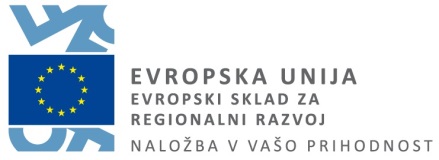 Maistrova ulica 10, 1000 Ljubljana	T: 01 369 59 00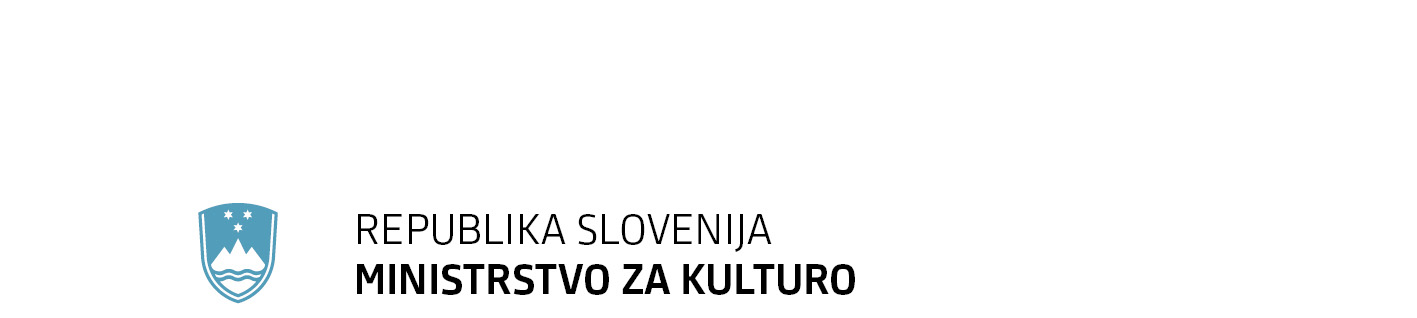 	F: 01 369 59 01 	E: gp.mk@gov.si	www.mk.gov.siDOKUMENTACIJA V ZVEZI Z ODDAJO JAVNEGA NAROČILAPO ODPRTEM POSTOPKU Naslov javnega naročila:  	IZVEDBA GRADBENO OBRTNIŠKIH IN INSTALACIJSKIH DEL ZA OBNOVO, REKONSTRUKCIJO IN DOGRADITEV AUERSPERGOVE ŽELEZARNE DVORVrsta Javnega naročila: 			Javno naročilo gradnjeŠtevilka postopka:				4301-84/2020Datum: 					marec 2020KAZALOA.	POVABILO K ODDAJI PONUDBE	3A.01	Podatki o naročilu in predmet naročila	3A.02	KONTAKTNI Podatki naročnika	3A.03	Predmet javnega naročila	3A.04	ZaČetek in dokončanje del	4A.05	Pridobitev razpisne dokumentacije	4A.06	OGLED OBJEKTA	4A.07	Predložitev ponudbe	4A.08	ODPIRANJE PONUDB	5A.09	Dodatna pojasnila ponudnikom in komunikacija s ponudniki	5B.	NAVODILA PONUDNIKOM ZA IZDELAVO PONUDB	7B.01	Splošni del	7B.02	Obvezna vsebina ponudbe ter pogoji in dokazila, ki jih morajo predložiti ponudniki za dokazovanje pogojev	14B.03	Veljavnost ponudbe	24B.04	Cena	24B.05	Gradbena administracija	24B.06	Variantna ponudba	24B.07	Merila za izbor	25C.	PONUDBA	26C.01	PONUDBA	27C.02	POPIS DEL	29C.03	PODATKI O PONUDNIKU	30C.04	UDELEŽBA PODIZVAJALCEV	32D.	OBRAZCI - IZPOLNJEVANJE POGOJEV	35D.01	FIZIČNA OSEBA - POOBLASTILO	36D.02	pRAVNA OSEBA – pooblastilo	37D.03	REFERENCE	38D.04	REFERENCE - POTRDILO	39D.05	NOMINIRANJE KADRA	40D.06	REFERENCE KADRA – POTRDILO	42D.07	VZOREC POGODBE	43E.	FINANČNA ZAVAROVANJA	67E.01	MENIČNA IZJAVA IZDAJATELJA MENICE ZA RESNOST PONUDBE	68E.02	OBRAZEC ZAVAROVANJA ZA DOBRO IZVEDBO POGODBENIH OBVEZNOSTI PO EPGP-758	70E.03	Obrazec zavarovanje za odpravo napak v garancijskem roku po EPGP-758	72F.	OBRAZEC OVOJNICA (za pošiljanje zavarovanja za resnost ponudbe)	74POVABILO K ODDAJI PONUDBEPodatki o naročilu in predmet naročilaNa podlagi 40. člena Zakona o javnem naročanju (Uradni list RS, št. 91/15 in nasl., v nadaljevanju tudi ZJN-3), naročnik Ministrstvo za kulturo, Maistrova ulica 10, 1000 Ljubljana, vabi vse zainteresirane ponudnike, da predložijo svojo ponudbo po zahtevah te dokumentacije v zvezi z oddajo javnega naročila (v nadaljevanju tudi: razpisne dokumentacije) za javno naročilo Izvedba gradbeno obrtniških in instalacijskih del za obnovo, rekonstrukcijo in dograditev Auerspergove železarne Dvor (v nadaljevanju: javno naročilo). Naročilo ni razdeljeno na sklope. Variantne ponudbe niso dopustne.KONTAKTNI Podatki naročnikaNaročnik javnega naročila je Ministrstvo za kulturo, Maistrova ulica 10, 1000 Ljubljana.Kontaktna oseba: 	Alenka KuševičTelefon: 		01 369 58 63 01 369 59 00Telefaks: 		01 369 59 01 Elektronski naslov:	alenka.kusevic@gov.siPredmet javnega naročilaPredmet javnega naročila so gradbeno obrtniška in instalacijska dela za obnovo, rekonstrukcijo in dograditev Auerspergove železarne Dvor.  Natančneje gre za rekonstrukcijo in pozidavo 2 objektov znotraj nekdanje Auerspergove železarne na Dvoru, poimenovanih Trajberk in Lončarija, ki sta nestanovanjski stavbi. Po izvedbi gradbenih posegov bo objekt Lončarija po Uredbi  o razvrščanju objektov (Uradni list RS, št. 37/2018) uvrščen med muzeje in knjižnice (klasifikacijska št. 12620), objekt Trajberk pa deloma med  muzeje in knjižnice (klasifikacijska št. 12620), deloma pa med gostilne, restavracije in točilnice (klasifikacijska št. 12112). Dela, ki jih bo prevzel izvajalec, obsegajo tudi ureditev zunanje okolice obeh objektov. Opis predmeta naročila je podrobneje opredeljen v tehnični dokumentaciji in popisih del, ki so podlaga za pripravo ponudbe.Območje Auerspergove železarne je razglašeno za kulturni spomenik državnega pomena (Odlok o razglasitvi območja Auerspergove železarne za kulturni spomenik državnega pomena, Uradni list RS, št. 82/99, 66/01, 16/08 – ZVKD-1), zato se vsa dela izvajajo v soglasju z Zavodom za varstvo kulturne dediščine Slovenije (ZVKDS) oz. pod konzervatorskim nadzorom. Območje je vključeno tudi v območje naravne vrednote Krke (Pravilnik o določitvi in varstvu naravnih vrednot, Uradni list RS, št. 111/04, 70/06, 58/09, 93/10, 23/15 in 7/19) in območje Natura 2000 (Uredba o posebnih varstvenih območjih (območjih Natura 2000), Uradni list RS, št. 49/04, 110/04, 59/07, 43/08, 8/12, 33/13, 35/13 – popr.,39/13 – odl. US, 3/14, 21/16 in 47/18). Izvajalec mora opisane okoliščine upoštevati tako pri pripravi ponudbe in kot tudi pri izvajanju del.Naročnik ocenjene vrednosti javnega naročila ne bo razkrival.Tehnično dokumentacijo, ki je sestavni del te razpisne dokumentacije in je skupaj z njo na voljo ponudnikom, sestavljajo: PZI projektna dokumentacija, popisi del in gradbeno dovoljenje.Ponudniki morajo pri pripravi ponudbe upoštevati vse pogoje in omejitve, ki izhajajo iz dokumentacije v zvezi z javnim naročilom.ZaČetek in dokončanje delZ deli bo izvajalec pričel po uvedbi v delo, skrajni rok za zaključek vseh del je 8 mesecev od uvedbe v delo. Natančen terminski plan izvajanja del bosta dogovorila izbrani izvajalec in naročnik v roku 8 dni po uvedbi v delo.Pridobitev razpisne dokumentacijeRazpisna dokumentacija, vključno s popisi del in tehnično dokumentacijo, je ponudnikom na voljo na portalu javnih naročil (www.enarocanje.si)  oz. na spletni strani naročnika.OGLED OBJEKTAOgled objekta oz. lokacije, kjer se izvajajo razpisana dela, je priporočljiv. Zaradi organizacije poteka ogleda naj se ponudniki za ogled vnaprej prijavijo na elektronski naslov kontaktne osebe naročnika. Najave ogledov so možne do 31. 3. 2020.  Predložitev ponudbe Ponudniki morajo ponudbe predložiti v informacijski sistem e-JN na spletnem naslovu https://ejn.gov.si/eJN2, v skladu s točko 3 dokumenta Navodila za uporabo informacijskega sistema za uporabo funkcionalnosti elektronske oddaje ponudb e-JN: PONUDNIKI (v nadaljevanju: Navodila za uporabo e-JN), ki je del te razpisne dokumentacije in objavljen na spletnem naslovu https://ejn.gov.si/eJN2.  Ponudnik se mora pred elektronsko oddajo ponudbe registrirati na spletnem naslovu https://ejn.gov.si/eJN2, v skladu z Navodili za uporabo e-JN. Če je ponudnik že registriran v informacijski sistem e-JN, se v aplikacijo prijavi na istem naslovu.Uporabnik ponudnika, ki je v informacijskem sistemu e-JN pooblaščen za oddajanje ponudb, ponudbo odda s klikom na gumb »Oddaj«. Informacijski sistem e-JN ob oddaji ponudb zabeleži identiteto uporabnika in čas oddaje ponudbe. Uporabnik z dejanjem oddaje ponudbe izkaže in izjavi voljo v imenu ponudnika oddati zavezujočo ponudbo (18. člen Obligacijskega zakonika ). Z oddajo ponudbe je le-ta zavezujoča za čas, naveden v ponudbi, razen če jo uporabnik ponudnika umakne ali spremeni pred potekom roka za oddajo ponudb.Ponudba se šteje za pravočasno oddano, če jo naročnik prejme preko sistema e-JN https://ejn.gov.si/eJN2 najkasneje do 15. 4. 2020 do 11:00 ure. Za oddano ponudbo se šteje ponudba, ki je v informacijskem sistemu e-JN označena s statusom »ODDANO«.Del ponudbe, ki se oddaja ločeno v fizični obliki: Ponudnik mora zavarovanje za resnost ponudbe predložiti naročniku v originalu, in sicer na naslov naročnika (točka A.02 tega poglavja) do roka, navedenega v prejšnjem odstavku. Velja prejemna teorija, kar pomeni, da mora zavarovanje za resnost ponudbe do naročnika prispeti do omenjenega roka. Ponudnik del ponudbe, ki se oddaja ločeno, odda v zaprti ovojnici, ki jo opremi z obrazcem F. OVOJNICA, ki je del te razpisne dokumentacije.  Če bo skupaj z zavarovanjem predložena še kakršna koli druga dokumentacija, ta ne bo štela kot del ponudbene dokumentacije, saj se preostali del ponudbene dokumentacije odda v sistemu e-JN.Ponudnik lahko do roka za oddajo ponudb svojo ponudbo umakne ali spremeni. Če ponudnik v informacijskem sistemu e-JN svojo ponudbo umakne, se šteje, da ponudba ni bila oddana in je naročnik v sistemu e-JN tudi ne bo videl. Če ponudnik svojo ponudbo v informacijskem sistemu e-JN spremeni, je naročniku v tem sistemu odprta zadnja oddana ponudba. Po preteku roka za predložitev ponudb ponudbe v sistemu e-JN ne bo več mogoče oddati. Če ponudba ali kateri koli del ponudbe ni predložen v roku, določenem za prejem ponudb, se šteje, da je bila ponudba predložena prepozno.Dostop do povezave za oddajo elektronske ponudbe v tem postopku javnega naročila je objavljen v obvestilu o naročilu na portalu javnih naročil. Zaradi možnosti, da informacijski sistem e-JN neposredno pred potekom roka za oddajo ponudb ne deluje, naročnik svetuje ponudnikom, da ,v kolikor je to le mogoče, pravočasno pričnejo z nalaganjem ponudbe oz. ponudbene dokumentacije v informacijski sistem e-JN in se tako izognejo morebitnim težavam v zvezi z delovanjem sistema.  ODPIRANJE PONUDBOdpiranje ponudb bo potekalo avtomatično v informacijskem sistemu e-JN dne 17. 4. 2020 in se bo začelo ob 11.15 uri na spletnem naslovu https://ejn.gov.si/eJN2.Odpiranje poteka tako, da informacijski sistem e-JN samodejno ob uri, ki je določena za javno odpiranje ponudb, prikaže podatke o ponudniku, o variantah, če so bile zahtevane oziroma dovoljene, ter omogoči dostop do PDF dokumenta (obrazec C01. PONUDBA), ki ga ponudnik naloži v sistem e-JN pod razdelek »Predračun«. Podatki so javni in bodo prikazani do zaključka javnega naročila.Ponudniki, ki so oddali ponudbe, imajo te podatke v informacijskem sistemu e-JN na razpolago v razdelku »Zapisnik o odpiranju ponudb«. Ponudniki z oddajo ponudbe potrjujejo, da je naročnik na podlagi tega, da so podatki iz 6. odstavka 88. člena ZJN-3 na voljo v informacijskem sistemu e-JN, izpolnil obveznost glede vročanja zapisnika skladno z določili 7. odstavka 88. člena ZJN-3 in ne bodo zahtevali dodatnega posredovanja zapisnika o odpiranju ponudb v sistemu e-JN.Del ponudbe, ki se oddaja ločeno v fizični obliki: Naročnik bo za ta del ponudbe izvedel javno odpiranje, ki bo dne in ob času, kot je navedeno v prvem odstavku te točke, na naslovu naročnika (točka A.02 tega poglavja). Predstavniki ponudnikov, ki se izkažejo s pooblastilom za zastopanje ponudnika, lahko na postopek odpiranja ponudb podajo svoje pripombe. Ostali subjekti bodo na odpiranju ponudb lahko prisotni, brez možnosti dajanja pripomb na zapisnik.Dodatna pojasnila ponudnikom in komunikacija s ponudnikiDodatna pojasnila glede razpisne dokumentacijeNaročnik bo zgolj preko portala za javna naročila posredoval dodatna pojasnila v zvezi z razpisno dokumentacijo, in sicer na zahteve oddane najpozneje do 3. 4. 2020 do 12:00 ure. Naročnik bo na takšno zahtevo odgovoril najkasneje 6 dni pred rokom za oddajo ponudb. Pojasnila bodo objavljena na portalu za javna naročila (www.enarocanje.si).  Ponudniki postavijo vprašanja in zahteve za dodatna pojasnila razpisne dokumentacije preko slovenskega portala za javna naročila (www.enarocanje.si), preko povezave »Pošlji vprašanje naročniku.« Upoštevane bodo samo tiste zahteve za dodatna pojasnila, ki bodo naročniku pravočasno posredovana preko portala za javna naročila.Ponudniki ne bodo osebno obveščeni o pojasnilih, spremembah in dopolnitvah razpisne dokumentacije in so sami odgovorni za spremljanje portala javnih naročil (www.enarocanje.si), na katerem bo naročnik objavil odgovore na vprašanja in dodatna pojasnila.Naročnik si pridržuje pravico, da razpisno dokumentacijo delno spremeni ali dopolni ter po potrebi podaljša rok za oddajo ponudb. Spremembe, dopolnitve razpisne dokumentacije ter odgovori na morebitna vprašanja so sestavni del razpisne dokumentacije, ne glede na to, ali naročnik pripravi čistopis razpisne dokumentacije ali ne.Informacije, ki jih posreduje naročnik ponudnikom na portalu javnih naročil ali prek njega, se štejejo za spremembo, dopolnitev ali pojasnilo dokumentacije v zvezi z oddajo javnega naročila, če iz vsebine informacij izhaja, da se z njimi spreminja ali dopolnjuje ta dokumentacija ali če se s pojasnilom odpravlja dvoumnost navedbe v tej dokumentaciji.Komunikacija s ponudniki po oddaji ponudbeGlede na način oddaje ponudbe (elektronsko preko informacijskega sistema e-JN) bo naročnik za potrebe sporočanja po oddaji ponudbe (npr. dopolnitve, popravki, spremembe, pojasnila, ipd.) uporabljal elektronska komunikacijska sredstva. Morebitni pozivi in sporočila bodo ponudnikom poslani preko sistema e-JN, v kolikor to ne bo mogoče, pa neposredno na elektronski naslov, ki bo naveden v informacijskem sistemu e-JN ob oddaji ponudbe oz. v kolikor ta naslov naročniku ni razkrit v sistemu e-JN, na elektronski naslov, ki bo naveden v  obrazcu C.03 PODATKI O PONUDNIKU. Ponudniki morajo sami poskrbeti, da redno spremljajo morebitna sporočila v sistemu e-JN ter da je na omenjenih elektronskih naslovih dostava elektronskih sporočil omogočena.Odločitev iz 90. člena ZJN-3Naročnik vsakršno odločitev, temelječo na podlagi 90. člena ZJN-3, objavi na Portalu javnih naročil. Odločitev se šteje za vročeno z dnem objave na portalu javnih naročil.S spoštovanjem!MINISTERdr. Vasko Simoniti NAVODILA PONUDNIKOM ZA IZDELAVO PONUDBSplošni delPravna podlagaPri oddaji javnega naročila se bodo uporabljala določila naslednjih predpisov in drugih dokumentov: Zakon o javnem naročanju /ZJN-3/ (Uradni list RS, št. 91/15 in 14/18);Zakon o pravnem varstvu v postopkih javnega naročanja /ZPVPJN/ (Uradni list RS, št. 43/11, 60/11 – ZTP-D, 63/13 in 90/14 – ZDU-1I in 60/17);Uredba o finančnih zavarovanjih pri javnem naročanju (Uradni list RS, št. 27/16);Zakon o integriteti in preprečevanju korupcije /ZIntPK/ (Uradni list RS, št. 69/11 – uradno prečiščeno besedilo),Zakon o splošnem upravnem postopku /ZUP/ (Uradni list RS, št. 24/06 – uradno prečiščeno besedilo, 105/06 – ZUS-1, 126/07, 65/08, 8/10 in 82/13);Zakon o pravdnem postopku /ZPP/ (Uradni list RS, št. 73/07 – uradno prečiščeno besedilo, 45/08 – ZArbit, 45/08, 111/08 – odl. US, 57/09 – odl. US, 12/10 – odl. US, 50/10 – odl. US, 107/10 – odl. US, 75/12 – odl. US, 40/13 – odl. US, 92/13 – odl. US, 10/14 – odl. US, 48/15 – odl. US,  6/17 – odl. US, 10/17 in 16/19-ZNP-1));Zakon o izvrševanju proračunov Republike Slovenije za leti 2020 in 2021 (Uradni list RS, št. 75/19); Zakon o javnih financah /ZJF/ (Uradni list RS, št. 11/11 – uradno prečiščeno besedilo, 14/13 – popr., 101/13, 55/15 – ZFisP, 96/15 – ZIPRS1617 in 13/18); Gradbeni zakon /GZ/ (Uradni list RS, št. 61/17 in 72/17 – popr.);Zakon o arhitekturni in inženirski dejavnosti /ZAID/ (Uradni list RS, št. 61/17);Zakon o varnosti in zdravju pri delu /ZVZD-1/ (Uradni list RS, št. 43/11); Obligacijski zakonik /OZ/ (Uradni list RS, št. 97/07 – uradno prečiščeno besedilo in 64/16 – odl. US in 20/18-OROZ631); Zakon o varstvu kulturne dediščine /ZVKD-1/ (Uradni list RS, št. 16/08, 123/08, 8/11 – ORZVKD39, 90/12, 111/13, 32/16 in 21/18-ZNorg);Pravilnik o določitvi in varstvu naravnih vrednot, Uradni list RS, št. 111/04, 70/06, 58/09, 93/10, 23/15 in 7/19);Uredba o posebnih varstvenih območjih (območjih Natura 2000), (Uradni list RS, št. 49/04,110/04,59/07,43/08, 8/12,33/13,35/13 – popr.,39/13 – odl. US, 3/14,21/16 in 47/18);Direktiva 2014/24/EU Evropskega parlamenta in Sveta z dne 26. februarja 2014 o javnem naročanju in razveljavitvi Direktive 2004/18/ES (UL L 94, 28.3.2014, str. 65 – 242);Delegirana uredba Komisije (EU) 2015/2170 z dne 24. novembra 2015 o spremembi Direktive 2014/24/EU Evropskega parlamenta in Sveta glede mejnih vrednosti za uporabo v postopkih za oddajo naročil (UL L 307, 25.11.2015, str. 5 – 6);Izvedbena uredba Komisije (EU) 2015/1986 z dne 11. novembra 2015 o standardnih obrazcih za objavo obvestil na področju javnega naročanja in razveljavitvi Izvedbene Uredbe (EU) št. 842/2011 (UL L 296, 12.11.2015, str. 1–146); Uredba o porabi sredstev evropske kohezijske politike v Republiki Sloveniji v programskem obdobju 2014–2020 za cilj naložbe za rast in delovna mesta (Uradni list RS, št. 29/15, 36/16, 58/16, 69/16 – popr., 15/17, 69/17 in 67/18);Uredba (EU) št. 1303/2013 Evropskega parlamenta in Sveta z dne 17. decembra 2013 o skupnih določbah o Evropskem skladu za regionalni razvoj, Evropskem socialnem skladu, Kohezijskem skladu, Evropskem kmetijskem skladu za razvoj podeželja in Evropskem skladu za pomorstvo in ribištvo, o splošnih določbah o Evropskem skladu za regionalni razvoj, Evropskem socialnem skladu, Kohezijskem skladu in Evropskem skladu za pomorstvo in ribištvo ter o razveljavitvi Uredbe Sveta (ES) št. 1083/2006 (UL L 347, 20.12.2013, str. 320–469);Uredba (EU) št. 1301/2013 Evropskega parlamenta in Sveta z dne 17. decembra 2013 o Evropskem skladu za regionalni razvoj in o posebnih določbah glede cilja "naložbe za rast in delovna mesta" ter o razveljavitvi Uredbe (ES) št. 1080/2006 (UL L 347, 20.12.2013, str. 289–302);Vse spremembe navedenih predpisov ter vsa ostala zakonodaja in podzakonski predpisi, ki urejajo javno naročanje, področje predmeta javnega naročila, področje javnih financ in področje pogodbenih razmerij ali so v povezavi z njimi.Ponudnik mora posvetiti posebno pozornost pogojem v zvezi z zaposlovanjem delovne sile v Republiki Sloveniji. Izvajalec mora spoštovati vse predpise, pravilnike in navodila v zvezi z varstvom pri delu, zaposlovanjem in delovnimi pogoji.Osebje, ki je odgovorno za izvedbo pogodbenih del, mora izpolnjevati pogoje skladno s slovensko zakonodajo.Izvajalec mora v skladu z Uredbo (EU) št. 1303/2013 Evropskega parlamenta in Sveta, Uredbo (EU) št. 1301/2013 Evropskega parlamenta in Sveta, Uredbo o porabi sredstev evropske kohezijske politike v Republiki Sloveniji v programskem obdobju 2014–2020 za cilj naložbe za rast in delovna mesta ter Navodili organa upravljanja na področju komuniciranja vsebin evropske kohezijske politike v programskem obdobju 2014–2020 izpolnjevati določila:o označevanju operacij, informiranju in obveščanju javnosti, o hranjenju dokumentacije v zvezi z operacijo ter upoštevanju omejitev glede sprememb na operaciji,o dostopnosti dokumentacije operacije posredniškemu organu, organu upravljanja, organu za potrjevanje, revizijskemu organu ter drugim nadzornim organom in zagotavljanju ustrezne revizijske sledi,o seznanitvi s posledicami, ki bi nastale ob ugotovitvi dvojnega financiranja operacije, neupoštevanja veljavne zakonodaje in navodil v vseh postopkih izvajanja operacije ali če delež financiranja operacije preseže maksimalno dovoljeno stopnjo,o vodenju ločene knjigovodske evidence za operacijo in spremljanju prihodkov na operaciji,o strinjanju z elektronsko ali drugačno objavo imena operacije, naziva upravičenca in zneska javnih sredstev, ki so bila dodeljena operaciji.OSNOVNO O PONUDNIKIH Ponudbe morajo biti v celoti pripravljene v skladu z razpisno dokumentacijo ter izpolnjevati vse pogoje za udeležbo pri tem javnem naročilu.Kot ponudnik lahko pri javnem naročilu konkurira vsaka pravna ali fizična oseba, ki je registrirana za dejavnost, ki je predmet javnega naročila, in izpolnjuje ostale pogoje iz te razpisne dokumentacije. Pri javnem naročilu lahko konkurira tudi konzorcij pravnih in fizičnih oseb, ki skupaj izpolnjujejo pogoje oziroma so registrirani za dejavnost, ki je predmet javnega naročila.Ponudniki s sedežem v tuji državi morajo izpolnjevati enake pogoje kot ponudniki s sedežem v Republiki Sloveniji.Pojem ponudnik: Za potrebe te razpisne dokumentacije ponudnik pomeni tisti gospodarski subjekt, ki odda ponudbo. V primeru skupne ponudbe je ponudnik konzorcij, kot povezava več gospodarskih subjektov.Pojem gospodarski subjekt: Za potrebe te razpisne dokumentacije gospodarski subjekt pomeni katerokoli pravno ali fizično osebo, ki nastopa v ponudbi bodisi kot ponudnik bodisi kot partner bodisi kot podizvajalec bodisi kot subjekt, katerega zmogljivosti se uporabljajo oz. v kakršni koli drugi primerljivi vlogi. Skupna ponudbaKot ponudnik lahko v postopku oddaje javnega naročila sodeluje tudi konzorcij pravnih ali fizičnih oseb (skupina ponudnikov). V primeru ko kot ponudnik nastopa skupina gospodarskih subjektov vsak posamezen član skupine odgovarja naročniku neomejeno solidarno. Izpolnjevanje posameznega pogoja dokazujejo gospodarski subjekti v skupni ponudbi na način, kot je naveden v nadaljevanju oziroma pri posameznem pogoju.Skupina gospodarskih subjektov (konzorcij) lahko pogoje za sodelovanje, ki se nanašajo na ekonomski in finančni položaj ter tehnično in kadrovsko sposobnost, izpolnjujejo kumulativno, kar omogoča, da jih vsi gospodarski subjekti v skupni ponudbi skupaj izpolnijo, razen če je v tej dokumentaciji oziroma ZJN-3 določeno drugače. Razlogi za izključitev ne smejo biti podani pri nobenem gospodarskem subjektu v skupni ponudbi. Zahtevana finančna zavarovanja lahko skupina gospodarskih subjektov predloži na način, da jih predloži eden izmed njih ali vsak posebej. V kolikor jih predloži vsak izmed gospodarskih subjektov posebej, mora biti seštevek vseh zneskov zavarovanj najmanj v višini zahtevanega zneska.Če ponudbo predloži skupina gospodarskih subjektov, mora pred podpisom pogodbe z naročnikom naročniku predložiti pravni akt o skupnem nastopanju, iz katerega bo nedvoumno razvidno naslednje:navedba vseh gospodarskih subjektov-partnerjev v skupini (naziv in naslov gospodarskega subjekta-partnerja),imenovanje nosilca posla/glavnega partnerja pri izvedbi javnega naročila,pooblastilo nosilcu posla/glavnemu partnerju in odgovorni osebi za podpis ponudbe ter podpis pogodbe,obseg del (vrsta in vrednost), ki jih bo opravil posamezni partner,navedba, da vsi partnerji odgovarjajo naročniku neomejeno solidarno.Omenjeni pravni akt o skupnem nastopanju mora biti veljaven celoten čas, v katerem takšen konzorcij izvaja javno naročilo. V kolikor je javno naročilo v izvajanje oddano gospodarskim subjektom, ki so oddali skupno ponudbo, je sprememba članov konzorcija tekom izvajanja pogodbe mogoča, če tak konzorcij kljub spremembi članstva še vedno izpolnjuje pogoje za sodelovanje, standarde za zagotavljanje kakovosti in standarde za okoljsko ravnanje ter zanj ne obstajajo prvotno določeni razlogi za izključitev, pod pogojem, da to ne vključuje drugih bistvenih sprememb javnega naročila in ni namenjeno obidu določb ZJN-3.V primeru skupne ponudbe vlogo vodilnega pogodbenika, kot jo predvideva GZ, prevzema vodilni partner, pod pogojem da izpolnjuje pogoje iz GZ; v nasprotnem primeru vodilnega pogodbenika določi naročnik izmed gospodarskih subjektov, ki nastopajo v skupni ponudbi.Ponudba s podizvajalciV primeru izvedbe javnega naročila s podizvajalci, je potrebno na obrazcu C.04 UDELEŽBA PODIZVAJALCEV navesti vse podizvajalce in zahtevane podatke zanje ter navesti vsak del naročila, ki ga bo izvedel posamezni podizvajalec. Če ponudnik ne nastopa s podizvajalcem, mora na obrazcu C.04 UDELEŽBA PODIZVAJALCEV označiti, da ne nastopa s podizvajalcem ali pa obrazca ne predloži v ponudbi.Ponudnik, ki nastopa s podizvajalci, mora v ponudbi:priložiti izpolnjen obrazec C.04 UDELEŽBA PODIZVAJALCEV z navedbo podatkov vseh udeleženih podizvajalcev,priložiti izpolnjene ESPD teh podizvajalcev v skladu z 79. členom ZJN-3,priložiti za podizvajalce dokazila glede nekaznovanosti, kot jih predvideva ta razpisna dokumentacija, in sicer tako za gospodarski subjekt, kot tudi za vse osebe, ki so pri podizvajalcu članice upravnega, vodstvenega ali nadzornega organa ali ki imajo pooblastila za njegovo zastopanje ali odločanje ali nadzor v njem,priložiti za vse osebe, ki so pri podizvajalcu članice upravnega, vodstvenega ali nadzornega organa ali ki imajo pooblastila za njegovo zastopanje ali odločanje ali nadzor v njem obrazec D.01 FIZIČNA OSEBA –  POOBLASTILO, priložiti obrazec D.02 PRAVNA OSEBA - POOBLASTILO.Le če podizvajalec zahteva neposredno plačilo, se šteje, da je neposredno plačilo podizvajalcu obvezno in obveznost zavezuje naročnika in glavnega izvajalca. Kadar namerava ponudnik izvesti javno naročilo s podizvajalcem, ki zahteva neposredno plačilo, mora:glavni izvajalec v pogodbi pooblastiti naročnika, da na podlagi potrjenega računa oziroma situacije s strani glavnega izvajalca neposredno plačuje podizvajalcu,podizvajalec predložiti soglasje, na podlagi katerega naročnik namesto ponudnika poravna podizvajalčevo terjatev do ponudnika,glavni izvajalec svojemu računu ali situaciji priložiti račun ali situacijo podizvajalca, ki ga je predhodno potrdil.Če neposredno plačilo podizvajalcu ni obvezno, mora glavni izvajalec najpozneje v 60 dneh od plačila končnega računa oziroma situacije naročniku poslati svojo pisno izjavo in pisno izjavo podizvajalca, da je podizvajalec prejel plačilo za izvedene gradnje ali storitve oziroma dobavljeno blago, neposredno povezano s predmetom javnega naročila.Če izbrani ponudnik sodeluje s podizvajalci, mora pred sklenitvijo pogodbe o izvedbi javnega naročila priložiti podizvajalske pogodbe, ki morajo biti veljavne za celotno obdobje izvajanja javnega naročila.Ponudnik in vsi imenovani podizvajalci pogoje za sodelovanje, ki se nanašajo na ustreznost za opravljanje poklicne dejavnosti, na ekonomski in finančni položaj ter tehnično in kadrovsko sposobnost, izpolnjujejo kumulativno, kar omogoča, da jih vsi ponudniki in podizvajalci skupaj izpolnijo, razen če je v tej dokumentaciji oziroma ZJN-3 določeno drugače. Pogojem osnovne sposobnosti pa mora zadostiti vsak podizvajalec - razlogi za izključitev ne smejo biti podani pri nobenem podizvajalcu.Glavni izvajalec mora med izvajanjem javnega naročila naročnika obvestiti o morebitnih spremembah glede podizvajalcev in poslati informacije o novih podizvajalcih, ki jih namerava naknadno vključiti v izvajanje predmeta javnega naročila, in sicer najkasneje v petih dneh po spremembi. V primeru vključitve novih podizvajalcev mora glavni izvajalec naročniku skupaj z obvestilom posredovati tudi podatke in dokumente iz prvega in drugega odstavka te točke. V kolikor ponudnik izpolnjevanje katerega od pogojev razpisne dokumentacije dokazuje skupaj s katerim od podizvajalcev, v teku izvajanja pogodbe pa bi želel takšnega podizvajalca zamenjati, bo moral zagotoviti, da sam izpolnjuje konkretni pogoj oz. da je na novo postavljeni podizvajalec, s postavitvijo katerega je soglašal naročnik, takšen, da tudi skupaj z njim ponudnik izpolnjuje zahtevane pogoje razpisne dokumentacije ter zanj ne obstajajo prvotno določeni razlogi za izključitev. Zamenjava podizvajalca ni mogoča, če z njo pride do drugih bistvenih sprememb javnega naročila ali je zamenjava namenjena obidu določb ZJN-3.Naročnik lahko zavrne predlog za zamenjavo podizvajalca oziroma vključitev novega podizvajalca tudi, če bi zamenjava lahko vplivala na nemoteno izvajanje ali dokončanje del in če novi podizvajalec ne izpolnjuje pogojev, ki jih je postavil naročnik v dokumentaciji v zvezi z oddajo javnega naročila. Naročnik bo o morebitni zavrnitvi novega podizvajalca obvestil glavnega izvajalca najpozneje v desetih dneh od prejema predloga s strani glavnega izvajalca.Ponudnik, ki mu bo oddano naročilo in ki bo nastopil s podizvajalci, bo v razmerju do naročnika v celoti odgovarjal za izvedbo naročila.V primeru ponudbe s podizvajalci vlogo vodilnega pogodbenika, kot jo predvideva GZ, prevzema glavni izvajalec, pod pogojem da izpolnjuje pogoje iz GZ; v nasprotnem primeru vodilnega pogodbenika določi naročnik izmed gospodarskih subjektov, ki nastopajo v ponudbi.Ustavitev postopka javnega naročanja, zavrnitev vseh ponudb in odstop od izvedbeNaročnik lahko kadar koli pred potekom roka za oddajo ponudb ustavi postopek javnega naročanja. Navedeno odločitev bo naročnik objavil na Portalu javnih naročil in, če je to glede na vrednost ali predhodne objave primerno, v Uradnem listu Evropske unije. Naročnik lahko na vseh stopnjah postopka po izteku roka za odpiranje ponudb zavrne vse ponudbe. Če bo naročnik zavrnil vse ponudbe, bo o razlogih za takšno odločitev, in o tem, ali bo začel nov postopek, takoj obvestil ponudnike. Naročnik bo odločitev o zavrnitvi vseh ponudb objavil na Portalu javnih naročil in, če je to glede na vrednost ali predhodne objave primerno, v Uradnem listu Evropske unije. Kadar naročnik zavrne vse ponudbe, lahko izvede za isti predmet nov postopek javnega naročanja le, če so se bistveno spremenile okoliščine, zaradi katerih je zavrnil vse ponudbe.Naročnik lahko do pravnomočnosti odločitve o oddaji javnega naročila z namenom odprave nezakonitosti po predhodni ugotovitvi utemeljenosti svojo odločitev na lastno pobudo spremeni in sprejme novo odločitev, s katero nadomesti prejšnjo. Naročnik lahko spremeni odločitev o oddaji naročila po prejemu zahtevka za pravno varstvo le, če je pred spremembo te odločitve odločil o zahtevku za revizijo. Kadar naročnik v skladu s tem odstavkom sprejme novo odločitev o oddaji javnega naročila, teče rok za uveljavitev pravnega varstva od dneva vročitve oziroma objave nove odločitve.Po pravnomočnosti odločitve o oddaji naročila lahko naročnik do sklenitve pogodbe o izvedbi javnega naročila odstopi od izvedbe javnega naročila iz utemeljenih razlogov, da predmeta javnega naročila ne potrebuje več ali da zanj nima zagotovljenih sredstev ali če se pri naročniku pojavi utemeljen sum, da je bila ali bi lahko bila vsebina pogodbe posledica storjenega kaznivega dejanja ali da so nastale druge izredne okoliščine, na katere naročnik ni mogel vplivati in jih predvideti ter zaradi katerih je postala izvedba javnega naročila nemogoča. V primeru, da bo naročnik odstopil od izvedbe javnega naročila, z izbranim ponudnikom ne bo sklenil pogodbe o izvedbi javnega naročila, o svoji odločitvi in o razlogih, zaradi katerih odstopa od izvedbe javnega naročila, pa bo obvestil ponudnike. Vsaka odločitev naročnika iz te točke se šteje za vročeno z dnem objave na Portalu javnih naročil. Naročnik bo v vseh odločitvah iz te točke razpisne dokumentacije navedel tudi pravni pouk glede uveljavljanja pravnega varstva.Ponudnik nosi vse stroške povezane s pripravo in predložitvijo ponudbe. Naročnik v nobenem primeru ne bo ponudnikom povrnil stroškov v zvezi s pripravo ponudbe ali kakršnihkoli drugih stroškov, ki bodo ponudnikom nastali zaradi sodelovanja v postopku oddaje javnega naročila.Dopolnjevanje ter pojasnjevanje ponudb Če bodo ali se bodo zdele informacije ali dokumentacija, ki jo mora predložiti ponudnik, nepopolne ali napačne oziroma če bodo posamezni dokumenti manjkali, bo naročnik zahteval, da ponudnik v ustreznem roku predloži manjkajoče dokumente ali jih dopolni, popravi ali pojasni ustrezne informacije ali dokumentacijo, pod pogojem, da je takšna zahteva popolnoma skladna z načeloma enake obravnave in transparentnosti. Naročnik od ponudnika zahteva dopolnitev, popravek, spremembo ali pojasnilo njegove ponudbe le, kadar določenega dejstva ne more preveriti sam. Predložitev manjkajočega dokumenta ali dopolnitev, popravek ali pojasnilo informacije ali dokumentacije se lahko nanaša izključno na takšne elemente ponudbe, katerih obstoj pred iztekom roka, določenega za predložitev ponudbe, je mogoče objektivno preveriti. Če ponudnik ne predloži manjkajočega dokumenta ali ne dopolni, popravi ali pojasni ustrezne informacije ali dokumentacije, mora naročnik takšno ponudbo zavrniti oziroma izključiti iz postopka oddaje javnega naročila.Razen kadar gre za popravek ali dopolnitev očitne napake, če zaradi tega popravka ali dopolnitve ni dejansko predlagana nova ponudba, ponudnik ne sme dopolnjevati ali popravljati:svoje cene brez DDV na enoto, vrednosti postavke brez DDV, skupne vrednosti ponudbe brez DDV, razen kadar se skupna vrednost spremeni v skladu s sedmim odstavkom 89. člena ZJN-3 in ponudbe v okviru meril,tistega dela ponudbe, ki se veže na tehnične specifikacije predmeta javnega naročila,tistih elementov ponudbe, ki vplivajo ali bi lahko vplivali na drugačno razvrstitev njegove ponudbe glede na preostale ponudbe, ki jih je naročnik prejel v postopku javnega naročanja.Na glede na prejšnji odstavek sme izključno naročnik ob pisnem soglasju ponudnika popraviti računske napake, ki jih odkrije pri pregledu in ocenjevanju ponudb. Pri tem se količina in cena na enoto brez DDV ne smeta spreminjati. Če se pri pregledu in ocenjevanju ponudb ugotovi, da je prišlo do računske napake zaradi nepravilne vnaprej določene matematične operacije s strani naročnika, lahko naročnik ob pisnem soglasju ponudnika popravi računsko napako tako, da ob upoštevanju cen na enoto brez DDV in količin, ki jih ponudi ponudnik, izračuna vrednost ponudbe z upoštevanjem pravilne matematične operacije. Ne glede na prejšnji odstavek lahko naročnik ob pisnem soglasju ponudnika napačno zapisano stopnjo DDV popravi v pravilno.Če ponudnik soglasja k popravkom ne bo dal, bo naročnik njegovo ponudbo zavrnil oziroma izključil iz postopka oddaje javnega naročila.Obvestilo o oddaji naročila Naročnik bo po pregledu, preveritvi in ocenjevanju ponudb v skladu z 89. členom ZJN-3  v rokih iz 90. člena ZJN-3 sprejel odločitev o oddaji javnega naročila. Naročnik bo javno naročilo oddal ponudniku z najugodnejšo dopustno ponudbo. Odločitev bo naročnik obrazložil skladno s tretjim odstavkom 90. člena ZJN-3. Naročnik bo v odločitvi navedel tudi pravni pouk glede uveljavljanja pravnega varstva. Naročnik o odločitvi o oddaji javnega naročila obvesti ponudnike tako, da podpisano odločitev objavi na Portalu javnih naročil. Odločitev se šteje za vročeno z dnem objave na portalu javnih naročil. Sklenitev pogodbe Naročnik bo z najugodnejšim dopustnim ponudnikom sklenil pogodbo za izvedbo del.Izbrani ponudnik bo pozvan k podpisu pogodbe. Če izbrani ponudnik pogodbe ne bo podpisal v roku 5 delovnih dni od njenega prejema oziroma poziva, se šteje, da je odstopil od ponudbe. V tem primeru bo naročnik unovčil ponudnikovo zavarovanje za resnost ponudbe (v kolikor je bilo takšno zavarovanje zahtevano). V vsakem primeru pa lahko naročnik od takšnega ponudnika zahteva povračilo vse morebitno dodatno nastale škode zaradi takšnega ravnanja izbranega ponudnika. Izbrani ponudnik mora naročniku na njegov poziv v postopku javnega naročanja ali pri izvajanju javnega naročila posredovati podatke o:svojih ustanoviteljih, družbenikih, vključno s tihimi družbeniki, delničarji, komanditisti ali drugimi lastniki in podatke o lastniških deležih navedenih oseb;gospodarskih subjektih, za katere se glede na določbe zakona, ki ureja gospodarske družbe, šteje, da so z njim povezane družbe.Najpozneje pred sklenitvijo pogodbe bo moral izbrani ponudnik v skladu s VI. odstavkom 14. člena ZIntPK naročniku na obrazcu IZJAVA PONUDNIKA O UDELEŽBI PRAVNIH IN FIZIČNIH OSEB V LASTNIŠTVU PONUDNIKA predložiti izjavo oziroma podatke o udeležbi fizičnih in pravnih oseb v lastništvu ponudnika, vključno z udeležbo tihih družbenikov, ter o gospodarskih subjektih, za katere se glede na določbe zakona, ki ureja gospodarske družbe, šteje, da so povezane družbe s ponudnikom. Če ponudnik predloži lažno izjavo oziroma predloži neresnične podatke o navedenih dejstvih, ima to za posledico ničnost pogodbe.Varovanje podatkov Podatki, ki jih je ponudnik upravičeno označil za zaupne oz. poslovno skrivnost, bodo uporabljeni samo za namen javnega naročila in ne bodo dostopni nikomur izven pooblaščenih oseb naročnika, ki so zadolžene za izvedbo predmetnega javnega naročila. Kot zaupne podatke lahko ponudnik označi dokumente, ki vsebujejo osebne podatke, pa ti niso vsebovani v nobenem javnem registru ali drugače javno dostopni ter druge poslovne podatke v skladu s predpisi o varovanju poslovnih skrivnosti. Kljub navedenemu naročnik opozarja, da so javni podatki specifikacije ponujenega blaga, storitve ali gradnje in količina iz te specifikacije, cena na enoto, vrednost posamezne postavke in skupna vrednost iz ponudbe ter vsi tisti podatki, ki bodo vplivali na razvrstitev ponudbe v okviru drugih meril.Naročnik bo zagotovil varovanje podatkov, ki se glede na določbe predpisov, ki urejajo varstvo osebnih podatkov ali tajne podatke, štejejo za osebne ali tajne podatke ter varovanje podatkov, ki skladno s predpisi o varstvu poslovne skrivnosti štejejo za poslovno skrivnost.Revizija postopka Zahteva za pravno varstvo v postopkih javnega naročanja se lahko vloži v vseh stopnjah postopka oddaje javnega naročila zoper vsako ravnanje naročnika, razen če ZJN-3 ali ZPVPJN, ne določata drugače. Zahtevek za revizijo, ki se nanaša na vsebino objave, povabilo k oddaji ponudbe ali dokumentacijo v zvezi z oddajo javnega naročila, se vloži v 10 (desetih) delovnih dneh (25. čl. ZPVPJN) od dneva: objave obvestila o javnem naročilu ali obvestila o dodatnih informacijah, informacijah o nedokončanem postopku ali popravku, če se s tem obvestilom spreminjajo ali dopolnjujejo zahteve ali merila za izbor najugodnejšega ponudnika iz dokumentacije v zvezi z oddajo javnega naročila ali predhodno objavljenega obvestila o naročilu, ali prejema povabila k oddaji ponudb. Po odločitvi o oddaji javnega naročila je rok za vložitev zahtevka za revizijo 8 (osem) delovnih dni od objave te odločitve. Zahtevo za pravno varstvo lahko vloži aktivno legitimirana oseba, kot jo določa 14. člen ZPVPJN.Zahtevek za revizijo se vloži pisno neposredno pri naročniku, po pošti priporočeno ali priporočeno s povratnico ali preko portala eRevizija. V zahtevku za revizijo mora vlagatelj navesti vse zahtevane podatke iz 15. čl. ZPVPJN ter priložiti potrdilo o plačilu takse.Če se zahtevek za revizijo nanaša na vsebino objave, povabilo k oddaji ponudbe ali dokumentacijo v zvezi z oddajo javnega naročila  mora vlagatelj takso v skladu z 71. členu ZPVPJN plačati v višini 4.000,00 EUR na transakcijski račun ministrstva, pristojnega za finance RS, št. 01100-1000358802 - izvrševanje proračuna RS.Na plačilnem nalogu mora vpisati naslednje podatke v predpolje in polje sklicevanja na številko odobritve (referenca je sestavljena iz treh podatkov (P1 - P2 - P3)):P1: šifra nadzornika – šifra proračunskega uporabnika Ministrstva za javno upravo: 16110P2: številka podkonta s kontrolno številko – 7111290P3: predstavlja številko objave obvestila o javnem naročilu. Sestavljen je iz 8 cifer, od tega sta zadnji dve mesti namenjeni navedbi letnice iz številke objave, prvih šest mest pa je namenjenih številki objave. (6 mest za številko objave + 2 mesti za leto).Protikorupcijsko določilo V času naročila naročnik in ponudnik ne smeta pričenjati in izvajati dejanj, ki bi vnaprej določila izbor določene ponudbe. V času od izbire ponudbe do pričetka veljavnosti pogodbe, naročnik in ponudnik ne smeta pričenjati dejanj, ki bi lahko povzročila, da pogodba ne bi pričela veljati ali ne bi bila izpolnjena. V primeru ustavitve postopka nobena stran ne sme pričenjati in izvajati postopkov, ki bi oteževali razveljavitev ali spremembo odločitve o izbiri ponudnika ali bi vplivali na nepristranskost revizijske komisije.Obvezna vsebina ponudbe ter pogoji in dokazila, ki jih morajo predložiti ponudniki za dokazovanje pogojev Ponudnik pripravi in predloži ponudbo v elektronski obliki (razen zavarovanja za resnost ponudbe, v kolikor je to zahtevano), skladno z navodili v točki  A.07 PREDLOŽITEV PONUDBE.Ponudbena dokumentacija mora biti pripravljena v slovenskem jeziku. Tako dokazila pristojnih institucij kot tudi overjene in druge izjave tujega ponudnika morajo biti prevedene v slovenski jezik.Ponudbena dokumentacija mora biti podana na obrazcih iz prilog razpisne dokumentacije ali po vsebini in obliki enakih obrazcih, izdelanih s strani ponudnika, podpisana od osebe ali oseb, ki imajo pravico zastopanja ponudnika vsaj v obsegu, ki zadošča namenu ponudbe, in parafirana, kjer je to zahtevano. Vse zahtevane priloge, kot jih s to razpisno dokumentacijo in njenimi prilogami zahteva naročnik, morajo biti priložene k ponudbi. Celotna ponudbena dokumentacija mora biti natipkana. Ponudniki v sistem e-JN vložijo skenirane izpolnjene in podpisane dokumente.Ponudnik mora izpolnjevati vse pogoje, ki so navedeni v predmetni dokumentaciji v zvezi z oddajo javnega naročila. Vrsta dokazila, s katerim ponudnik izkaže izpolnjevanje zahtevanega pogoja, je navedena za vsakim zahtevanim pogojem. Naročnik lahko zahteva tudi druga ustrezna dokazila.Dokumenti, ki jih mora ponudnik predložiti, se nalagajo v naslednje razdelke: predračun, ESPD, izjava, druge priloge. Edina dovoljena oblika datoteke v razdelku »Predračun« je PDF. Dokument, pripet v razdelku »Predračun«, je viden na javnem odpiranju ponudb v celoti.Naročnik namesto potrdil, ki jih izdajajo javni organi ali tretje osebe, sprejme kot predhodni dokaz Enotni evropski dokument v zvezi z oddajo javnega naročila – ESPD. Če pri ponudbi sodelujejo tudi drugi gospodarski subjekti, je podpisan ESPD potrebno priložiti tudi zanje, ta obrazec ponudnik naloži v razdelku »ESPD – ostali sodelujoči«. ESPD mora vsebovati zahtevane informacije tudi v zvezi s subjekti, katerih zmogljivosti uporablja ponudnik.Ponudnik naloži elektronsko podpisan ESPD v xml. obliki ali nepodpisan ESPD v xml. obliki, pri čemer se v slednjem primeru v skladu s Splošnimi pogoji uporabe informacijskega sistema e-JN šteje, da je oddan pravno zavezujoč dokument, ki ima enako veljavnost kot podpisan. Za ostale sodelujoče se predloži podpisan ESPD v PDF obliki ali v elektronski oblik podpisan XML.Ponudnik preostalo dokumentacijo predloži v razdelek »Druge priloge«. Ponudnik naj vse izjave, dokazila in druge priloge, za katere je v tej razpisni dokumentaciji predvideno, da so izpolnjene in/ali podpisane s strani ponudnika, predloži kot skeniran dokument (PDF, TIFF, ipd.). Če država, v kateri ima ponudnik svoj sedež, ne izdaja zahtevanih dokazil iz točke B.02.6 Razlogi za izključitev te razpisne dokumentacije ali če ti ne zajemajo vseh primerov iz navedenih točk v zvezi z oddajo javnega naročila, lahko ponudnik da zapriseženo izjavo ali izjavo določene osebe, dano pred pristojnim sodnim ali upravnim organom, notarjem ali pred pristojno poklicno ali trgovinsko organizacijo v matični državi te osebe ali v državi, v kateri ima ponudnik sedež.Če se zahteva predložitev formalnega dokazila, ima naročnik pravico, da naknadno zahteva original. Če bo naročnik naknadno zahteval originalno listino oziroma dokazilo, ga mora ponudnik predložiti na vpogled v roku, ki ga določi naročnik, sicer bo naročnik njegovo ponudbo zavrnil oziroma izločil iz postopka oddaje javnega naročila. Dokazila morajo odražati aktualno pravno relevantno stanje ponudnika. Naročnik lahko ponudnike kadar koli med postopkom pozove, da predložijo vsa dokazila ali del dokazil v zvezi z navedbami v ponudbi.Če naročnik v tej razpisni dokumentaciji zahteva, da se zavarovanje za resnost ponudbe predloži neposredno naročniku in v fizični obliki, se to zavarovanje lahko predloži izključno v originalu.Pri oddaji ponudbe je velikost datotek omejena na 200 MB na posamezno datoteko in 300 MB na celotno ponudbeno dokumentacijo (vse datoteke skupaj). V izogib prevelikim datotekam je priporočljivo, da so predloženi skenirani dokumenti v ločljivosti 150dpi in skenirani črno/belo.Ponudbeno dokumentacijo sestavljajo naslednji dokumenti:PonudbaPonudnik mora pripraviti ponudbo (priloga št. C.01 PONUDBA) v skladu s pogoji iz javnega razpisa in te razpisne dokumentacije. Ponudnik mora v obrazcu C.01 PONUDBA navesti skupno ponudbeno vrednost v EUR brez DDV, ob upoštevanju tehničnih specifikacij in popisov del, ki so del razpisne dokumentacije. Obrazec C.01 PONUDBA se izpolnjen in podpisan predloži v informacijskem sistemu e-JN v razdelek »Predračun« v PDF datoteki, ki bo javno dostopen (edina dovoljena oblika obrazca C01. PONUDBA oziroma datoteke v razdelku »Predračun« je PDF.). Ponujena cena mora zajemati vse popuste, dajatve in stroške (dobave blaga, špediterske, prevozne, carinske ter vse morebitne druge stroške…), razen DDV, ki so obračuna in plača skladno z veljavno zakonodajo.Popis delPonudniki morajo predložiti izpolnjene »Popise del« v formatu XLSX ali PDF, ki se v informacijskem sistemu e-JN naloži v razdelek »Druge priloge«. Zaželeno je, da ponudnik dokument predloži le v eni obliki (bodisi XLSX bodisi PDF).Popise del ponudnik izpolni oz. vpiše ponudbene cene po posameznih postavkah in skupnih vrednostih. Cene na enoto se vpišejo na 2 decimalki natančno! V primeru, da pri kateri postavki znesek cene na enoto ni vpisan, se šteje, da ponudnik to postavko ponuja in je v tej postavki ponujena cena 0,00 EUR. Če ponudnik pri kakšni postavki vpiše znak »/« ali podobno, se šteje, da ponudnik to postavko ponuja in je v tej postavki ponujena cena 0,00 EUR. Pri oblikovanju cen ponudnik upošteva vse pogoje in zahteve, predpisane v razpisni dokumentaciji. V primeru razhajanj med podatki v obrazcu C.01 PONUDBA - naloženim v razdelek »Predračun«, in Popisi del - naloženimi v razdelek »Druge priloge«, kot veljavni štejejo podatki v Popisih del, ki so naloženi v razdelku »Druge priloge«. V primeru razhajanj med podatki v formatu XLSL in podatki v PDF se upoštevajo podatki v formatu XLSL.V kolikor so v Popisih del materiali in oprema opredeljeni z oznako proizvajalca ali modela/tipa, so opredeljeni le primeroma in naročnik dopušča enakovreden material/opremo, ki izpolnjuje vse pogoje tehnične specifikacije oziroma popisa. Na vseh mestih, kjer so v popisih del navedeni standardi, naročnik dopušča enakovreden standard zahtevanemu standardu.Podatki o ponudnikuPonudnik predloži izpolnjen obrazec Podatki o ponudniku (priloga št. C.03 PODATKI O PONUDNIKU) za ponudnika. V primeru skupne ponudbe se predložijo dokumenti, ki so navedeni v točki B.02.4 Sestavine ponudbe v primeru skupnega nastopa.Sestavine ponudbe v primeru skupnega nastopaV primeru skupne ponudbe je potrebno k ponudbi poleg drugih dokumentov, ki so obvezna sestavina ponudbe, predložiti za vsakega od gospodarskih subjektov v skupnem nastopu posebej naslednje dokumente:C.03 PODATKI O PONUDNIKU in morebiti zahtevane priloge,ESPD, izjave/dokazila glede nekaznovanosti, kot jih predvideva ta razpisna dokumentacija, in sicer tako za vsak gospodarski subjekt v skupni ponudbi, kot tudi za vse osebe, ki so pri njih članice upravnega, vodstvenega ali nadzornega organa ali ki imajo pooblastila za zastopanje ali odločanje ali nadzor v posameznem gospodarskem subjektu,priložiti za vse osebe, ki so pri gospodarskih subjektih v skupni ponudbi članice upravnega, vodstvenega ali nadzornega organa ali ki imajo pooblastila za zastopanje ali odločanje ali nadzor v teh subjektih obrazec D.01 FIZIČNA OSEBA –  POOBLASTILO, D.02 PRAVNA OSEBA – POOBLASTILO,druga dokazila o izpolnjevanju pogojev kot izhaja iz točk B.02.6 Razlogi za izključitev, B.02.7 Pogoji za priznanje poklicne sposobnosti, B.02.8 Ekonomska in finančna sposobnost in B.02.9 Tehnična in kadrovska sposobnost te razpisne dokumentacije.Udeležba podizvajalcevPonudniki morajo priložiti izpolnjen obrazec C.04 UDELEŽBA PODIZVAJALCEV, v katerem jasno označijo, ali nastopajo s podizvajalci ali ne (v kolikor obrazec ne bo predložen, se šteje, da ponudnik ne nastopa s podizvajalcem). V primeru nastopa s podizvajalci je treba na obrazcu izpolniti podatke o podizvajalcu. V kolikor ponudnik nastopa s podizvajalci, mora ponudbi poleg ostalih obveznih sestavin predložiti še naslednje dokumente za vsakega podizvajalca:obrazec C.04 UDELEŽBA PODIZVAJALCEV z navedbo podatkov vseh udeleženih podizvajalcev in morebiti zahtevanimi prilogami,ESPD,izjave/ dokazila glede nekaznovanosti, kot jih predvideva ta razpisna dokumentacija, in sicer tako za gospodarski subjekt, kot tudi za vse osebe, ki so pri podizvajalcu članice upravnega, vodstvenega ali nadzornega organa ali ki imajo pooblastila za njegovo zastopanje ali odločanje ali nadzor v njem,za vse osebe, ki so pri podizvajalcu članice upravnega, vodstvenega ali nadzornega organa ali ki imajo pooblastila za njegovo zastopanje ali odločanje ali nadzor v njem obrazec D.01 FIZIČNA OSEBA –  POOBLASTILO,- 	obrazec D.02 PRAVNA OSEBA – POOBLASTILO.RAZLOGI ZA IZKLJUČITEVNaročnik bo iz sodelovanja v postopku javnega naročanja izključil gospodarski subjekt, če bo pri preverjanju v skladu s 77., 79. in 80. členom ZJN-3 ugotovil ali je drugače seznanjen, da je bila gospodarskemu subjektu ali osebi, ki je članica upravnega, vodstvenega ali nadzornega organa tega gospodarskega subjekta ali ki ima pooblastila za njegovo zastopanje ali odločanje ali nadzor v njem, izrečena pravnomočna sodba, ki ima elemente kaznivih dejanj, ki so opredeljena v Kazenskem zakoniku in našteta v prvem odstavku 75. člena ZJN-3. DOKAZILO: ESPD in potrdilo iz kazenske evidence Ministrstva za pravosodje za gospodarski subjekt, ki ni starejše od 2 mesecev od dneva objave predmetnega javnega naročila in potrdilo iz kazenske evidence Ministrstva za pravosodje, ki ni starejše od 2 mesecev od dneva objave predmetnega javnega naročila za vse fizične osebe, ki so člani upravnega, vodstvenega ali nadzornega organa gospodarskega subjekta ali ki imajo pooblastila za njegovo zastopanje ali odločanje ali nadzor v njem in izpolnjena in podpisana izjava (pooblastilo) fizičnih oseb, ki so člani upravnega, vodstvenega ali nadzornega organa gospodarskega subjekta ali ki imajo pooblastila za njegovo zastopanje ali odločanje ali nadzor v njem na obrazcu D.01 FIZIČNA OSEBA – POOBLASTILO inizpolnjena in podpisana izjava (pooblastilo) pravne osebe na obrazcu D.02 PRAVNA OSEBA – POOBLASTILO.Naročnik zgornja dokazila zahteva upoštevajoč odločitev Državne revizijske komisije št. 018-129/2019.Ponudnika, ki v ponudbi ne bo predložil zgoraj zahtevanih potrdil in pooblastil, bo naročnik pozval k dopolnitvi ponudbe, in sicer k predložitvi potrdila oz. dokazila pristojnega organa (ki odraža stanje v trenutku poteka roka za predložitev ponudb), da gospodarski subjekt in vse osebe, ki so članice upravnega, vodstvenega ali nadzornega organa gospodarskega subjekta ali ki imajo pooblastilo za njegovo zastopanje ali odločanje ali nadzor v njem, niso bili pravnomočno obsojeni za kazniva dejanja, našteta v prvem odstavku 75. člena ZJN-3. V primeru, da pristojni organi države ne izdajajo tovrstnih dokazil ali če ti ne zajemajo vseh primerov, ponudnik predloži zapriseženo izjavo. Če ta v državi, v kateri ima ponudnik svoj sedež, ni predvidena, ponudnik predloži izjavo določene osebe, dano pred pristojnim sodnim ali upravnim organom, notarjem ali pred pristojno poklicno ali trgovsko organizacijo v matični državi te osebe ali v državi, v kateri ima ponudnik sedež. Pogoj mora izpolnjevati ponudnik, vsak gospodarski subjekt v skupnem nastopu, podizvajalci in subjekti, katerih zmogljivosti se uporabljajo, ter vse fizične osebe, ki so člani upravnega, vodstvenega ali nadzornega organa teh gospodarskih subjektov ali ki imajo pooblastila za njegovo zastopanje ali odločanje ali nadzor v njem. Naročnik bo iz sodelovanja v postopku javnega naročanja izključil gospodarski subjekt, če bo pri preverjanju v skladu s 77., 79. in 80. členom ZJN-3 ugotovil, da ne izpolnjuje obveznih dajatev in drugih denarnih nedavčnih obveznosti v skladu z zakonom, ki ureja finančno upravo, ki jih pobira davčni organ v skladu s predpisi države, v kateri ima sedež, ali predpisi države naročnika, če vrednost teh neplačanih zapadlih obveznosti na dan oddaje ponudbe ali prijave znaša 50 eurov ali več. Šteje se, da gospodarski subjekt ne izpolnjuje obveznosti iz prejšnjega stavka tudi, če na dan oddaje ponudbe ni imel predloženih vseh obračunov davčnih odtegljajev za dohodke iz delovnega razmerja za obdobje zadnjih petih let do dne oddaje ponudbe.DOKAZILO: ESPD.Pogoj morajo izpolnjevati ponudnik, vsak gospodarski subjekt v skupnem nastopu, podizvajalci in subjekti, katerih zmogljivosti se uporabljajo.Gospodarski subjekt je na dan, ko poteče rok za oddajo ponudb, izločen iz postopkov oddaje javnih naročil zaradi uvrstitve v evidenco gospodarskih subjektov z negativnimi referencami.DOKAZILO: ESPD.Pogoj morajo izpolnjevati ponudnik, vsak gospodarski subjekt v skupnem nastopu, podizvajalci in subjekti, katerih zmogljivosti se uporabljajo.Naročnik bo iz postopka javnega naročanja izključil gospodarski subjekt, če je v zadnjih treh letih pred potekom roka za oddajo ponudb ali prijav pristojni organ Republike Slovenije ali druge države članice ali tretje države pri njem ugotovil najmanj dve kršitvi v zvezi s plačilom za delo, delovnim časom, počitki, opravljanjem dela na podlagi pogodb civilnega prava kljub obstoju elementov delovnega razmerja ali v zvezi z zaposlovanjem na črno, za kateri mu je bila s pravnomočno odločitvijo ali več pravnomočnimi odločitvami izrečena globa za prekršekDOKAZILO: ESPD.Pogoj morajo izpolnjevati ponudnik, vsak gospodarski subjekt v skupnem nastopu, podizvajalci in subjekti, katerih zmogljivosti se uporabljajo.Pri gospodarskem subjektu je podan eden od naslednjih izključitvenih razlogov:- če se je nad njim začel postopek zaradi insolventnosti ali prisilnega prenehanja po zakonu, ki ureja postopek zaradi insolventnosti in prisilnega prenehanja, ali postopek likvidacije po zakonu, ki ureja gospodarske družbe, če njegova sredstva ali poslovanje upravlja upravitelj ali sodišče, ali če so njegove poslovne dejavnosti začasno ustavljene, ali če se je v skladu s predpisi druge države nad njim začel postopek ali pa je nastal položaj z enakimi pravnimi posledicami;- če so se pri njem pri prejšnji pogodbi o izvedbi javnega naročila ali prejšnji koncesijski pogodbi, sklenjeni z naročnikom, pokazale precejšnje ali stalne pomanjkljivosti pri izpolnjevanju ključne obveznosti, zaradi česar je naročnik predčasno odstopil od prejšnjega naročila oziroma pogodbe ali uveljavljal odškodnino ali so bile izvedene druge primerljive sankcije;- če je kriv dajanja resnih zavajajočih razlag pri dajanju informacij, zahtevanih zaradi preverjanja obstoja razlogov za izključitev ali izpolnjevanja pogojev za sodelovanje, ali če ni razkril teh informacij ali če ne more predložiti dokazil, ki se zahtevajo v skladu z 79. ZJN-3.DOKAZILO: ESPD.Pogoj morajo izpolnjevati ponudnik, vsak gospodarski subjekt v skupnem nastopu, podizvajalci in subjekti, katerih zmogljivosti se uporabljajo.POGOJI GLEDE POKLICNE SPOSOBNOSTIGospodarski subjekt mora biti vpisan v enega od poklicnih ali poslovnih registrov, ki se vodijo v državi članici, v kateri ima sedež. DOKAZILO: ESPD.Pogoj mora izpolnjevati ponudnik, vsak gospodarski subjekt v skupnem nastopu in podizvajalec za tisto dejavnost, ki jo posamezni subjekt prevzema v izvedbo.Gospodarski subjektu ima dovoljenje za opravljanje dejavnosti, ki je predmet naročila, ali je član določene organizacije, v kolikor je za opravljanje take dejavnosti posebno dovoljenje ali članstvo zahtevano s posebnim zakonom, in sicer za tisto dejavnost, ki jo prevzema v izvedbo.DOKAZILO: ESPD.Pogoj mora izpolnjevati ponudnik, vsak gospodarski subjekt v skupnem nastopu in podizvajalec, in sicer za tisto dejavnost, ki jo prevzema v izvedbo.EKONOMSKA IN FINANČNA SPOSOBNOST Gospodarski subjekt v letih 2018, 2017 in 2016 izkazuje povprečni letni promet v znesku najmanj 2.500.000,00 EUR. DOKAZILO: ESPD.Naročnik si pridržuje pravico, da zahteva dodatna dokazila (na primer: računovodske izkaze za zadnja tri (3) zaključena poslovna leta) za dokazovanje izpolnjevanja predmetnega pogoja.Pogoj mora izpolnjevati ponudnik, v primeru skupnega nastopa lahko gospodarski subjekti v skupni ponudbi pogoj izpolnijo tako, da njihov skupni promet (v seštevku) dosega zahtevan minimum, pri čemer se promet morebitnih podizvajalcev ne všteva v promet ponudnika oz. konzorcija. Še dodatno pa mora tudi podizvajalec, ki v izvedbo prevzema 30 ali več odstotni delež celotnega naročila, v letih 2018, 2017 in 2016 izkazovati povprečni letni promet v znesku najmanj 1,5 kratnika vrednosti del, ki jih v ponudbi prevzema v izvedbo. Gospodarski subjekt  mora imeti tekočo bonitetno oceno, izdano s strani AJPES, najmanj SB6.DOKAZILO: ESPD.Potrdilo o bonitetni oceni, izdano s strani AJPES, ki izkazuje tekočo bonitetno oceno ponudnika (S.BON-1/P). Potrdilo ne sme biti starejše od 30 dni, šteto od roka, ki je določen kot skrajni rok za oddajo ponudb. Naročnik bo kot ustrezno priznal tudi bonitetno oceno druge ocenjevalne institucije, ki uporablja metodologijo Basel II, pri čemer bo naročnik kot ustrezno oceno priznal tisto, ki sodi v zgornjih 60 % ocen po lestvici, ki jo uporablja posamezna institucija pri določanju bonitetnih ocen.Pogoj morajo izpolnjevati ponudnik in vsak gospodarski subjekt v skupnem nastopu. Za podizvajalca se pogoj bonitetne ocene ne zahteva. Gospodarski subjekt mora izkazati, da v obdobju 6 mesecev pred izdajo posamičnega potrdila ni imel blokiranega nobenega transakcijskega računa.  DOKAZILO: ESPD.S.BON-1/P, ki ni starejše od 30 dni, šteto od roka, ki je določen kot skrajni rok za oddajo ponudb ali potrdila vseh bank, pri katerih ima ponudnik odprt transakcijski račun, ki niso starejša od 30 dni, šteto od roka, ki je določen kot skrajni rok za oddajo ponudb.Pogoj morajo izpolnjevati ponudnik, vsak gospodarski subjekt v skupnem nastopu, podizvajalci in subjekti, katerih zmogljivosti se uporabljajo.TEHNIČNA, STROKOVNA IN KADROVSKA sposobnost Ponudnik mora izkazati, da je: a) v zadnjih 5 letih pred rokom za oddajo ponudb izvedel najmanj 1 referenčni projekt gradnje ali prenove obstoječega objekta, vrednost vseh GOI del, ki jih je izvajal ponudnik, pa je bila najmanj 1.000.000,00 EUR brez DDV, inb) v zadnjih 10 letih pred rokom za oddajo ponudb izvedel najmanj 1 referenčni projekt celovite obnove objekta, ki je skladno z veljavnimi predpisi opredeljen kot kulturni spomenik, vrednost vseh GOI del, ki jih je izvajal ponudnik, pa je bila najmanj 150.000 EUR brez DDV. Upoštevajo se objekti, ki po klasifikaciji CC-SI sodijo v skupine: 111, 112, 113, 121, 122, 126. Objekti so glede na namen njihove uporabe klasificirani v prilogi 1 Uredbe o razvrščanju objektov (Uradni list RS, št. 37/18). Kadar gre za večnamenski objekt, se objekt klasificira po njegovem pretežnem namenu, skladno s Tehničnimi smernicami TSG-V-006: 2018 Razvrščanje objektov (MOP). Naročnik si pridržuje klasifikacijo objekta preverjati neposredno pri investitorju oz. lastniku objekta. Za vsak referenčni projekt mora referenčni naročnik potrditi, da so bila dela izvedena strokovno, kakovostno in pravočasno.DOKAZILO: ESPD inizpolnjen in podpisan obrazec D.03 REFERENCE in s strani referenčnega naročnika potrjeno potrdilo na obrazcu D.04 REFERENCE – POTRDILO.Upoštevale se bodo reference ponudnika, partnerja ali podizvajalca, pri čemer mora biti nosilec reference tudi dejansko vključen v izvajanje del, ki so predmet naročila. Ni se mogoče sklicevati na reference, ki jih je kot dejanski izvajalec izvajal gospodarski subjekt, ki ne nastopa v ponudbi (bodisi kot ponudnik bodisi kot partner v skupnem nastopu bodisi kot podizvajalec).  Referenco iz točke a) mora prispevati ponudnik (glavni izvajalec) oziroma pri skupni ponudbi kateri koli od partnerjev.Zahtevo iz točke a) in točke b) tega pogoja je mogoče izpolniti tudi samo z enim poslom, v kolikor ta ustreza vsebini zahtev iz obeh točk.Upoštevane bodo reference, za katere je bilo do roka za oddajo ponudbe pridobljeno uporabno dovoljenje; oz. kadar uporabno dovoljenje ni potrebno, reference, za katere je bil do roka za oddajo ponudbe uspešno zaključen prevzem s strani investitorja.Naročnik si v zvezi s predloženimi referencami pridržuje pravico, da preveri vsebino del iz referenčnega potrdila, npr. s kontaktiranjem referenčnega naročnika, z zahtevo dodatnih dokazil (npr. pogodbe ipd.)…Ponudnik mora zagotoviti osebo, ki bo opravljala funkcijo vodje gradnje. Vodja gradnje je vodja del, ki glede na vrsto prevladujejo in ki izpolnjuje pogoje za vodjo del v skladu z GZ. Vodja gradnje mora biti zaposlen pri izvajalcu in mora imeti vsaj 7 let delovnih izkušenj kot vodja gradnje ali vodja del oz. v smislu ZGO-1 kot odgovorni vodja del. Ponudnik mora za vodjo gradnje izkazati, da je v zadnjih 5 letih pred rokom za oddajo ponudb v smislu GZ kot vodja gradnje ali vodja del oz. v smislu ZGO-1 kot odgovorni vodja del izvedel najmanj 1 referenčni projekt gradnje ali prenove obstoječega objekta, pri čemer je bila vrednost vseh GOI del v tem projektu najmanj 1.000.000,00 EUR brez DDV.Upoštevajo se objekti, ki po klasifikaciji CC-SI sodijo v skupine: 111, 112, 113, 121, 122, 126. Objekti so glede na namen njihove uporabe klasificirani v prilogi 1 Uredbe o razvrščanju objektov (Uradni list RS, št. 37/18). Kadar gre za večnamenski objekt, se objekt klasificira po njegovem pretežnem namenu, skladno s Tehničnimi smernicami TSG-V-006: 2018 Razvrščanje objektov (MOP). Naročnik si pridržuje klasifikacijo objekta preverjati neposredno pri investitorju oz. lastniku objekta.DOKAZILO: izpolnjen in podpisan obrazec D.05 NOMINIRANJE KADRA s priloženimi dokazili, navedenimi na tem obrazcu.s strani referenčnega naročnika potrjeno potrdilo na obrazcu D.06 REFERENCE KADRA – POTRDILO.Upoštevane bodo reference, za katere je bilo do roka za oddajo ponudbe pridobljeno uporabno dovoljenje; oz. kadar uporabno dovoljenje ni potrebno, reference, za katere je bil do roka za oddajo ponudbe uspešno zaključen prevzem s strani investitorja.Naročnik si v zvezi z nominiranim kadrom pridržuje pravico zahtevati še dodatna dokazila v zvezi z izpolnjevanjem pogojev ter preveriti vsebino del iz referenčnega potrdila, npr. s kontaktiranjem referenčnega naročnika, z zahtevo dodatnih dokazil (npr. pogodbe ipd.). Izvajalec, ki prevzame izvedbo celotne gradnje ali pretežnega dela gradnje, ki je predmet tega naročila (manj zahteven objekt), mora imeti za potrebe vodenja del zaposlenega vodjo del, ki ima najmanj višješolsko strokovno izobrazbo tehnične smeri s področja graditve objektov in bo v času izvedbe projekta vpisan v imenik vodij del pri IZS.Vodja gradnje bo moral biti v času ko nastopa kot vodja gradnje, vpisan v ustrezen imenik vodij del pri Inženirski zbornici Slovenije.Vodja gradnje vodilnemu izvajalcu pri gradnji odgovarja za uskladitev del na gradbišču, za skladnost izvajanja del s projektno dokumentacijo, za varnost in zdravje pri delu na gradbišču in vodi gradbišče.DrugI POGOJI naročnikaŠteje se, da se ponudnik s tem, ko odda ponudbo, strinja tudi z vzorcem pogodbe.DOKAZILO: D.07 VZOREC POGODBE.Izbrani ponudnik mora imeti ves čas trajanja pogodbe sklenjeno veljavno zavarovanje za škodo v zvezi z opravljanjem svoje dejavnosti, ki mora vključevati odgovornost za škodo, ki bi nastala investitorju ali tretji osebi v zvezi z opravljanjem njegove dejavnosti in mora kriti škodo zaradi malomarnosti, napake ali opustitve dolžnosti izvajalca in pri njem zaposlenih in mora biti v višini najmanj 600.000,00 EUR.Če ima izvajalec v tujini zavarovano odgovornost za škodo, mora zavarovanje kriti škodo iz prejšnjega odstavka, povzročeno v Republiki Sloveniji.Predložitev kopij zavarovanj, iz katerih bo razvidno, da so sklenjena ustrezna zavarovanja, je pogoj za veljavnost pogodbe.DOKAZILO: ESPD.Zahteve naročnika glede finančnih zavarovanj v zvezi z naročilomPonudnik mora v originalu predložiti zavarovanje za resnost ponudbe v višini 30.000,00 EUR, in sicer 2 bianko menici z menično izjavo v skladu z vzorcem na obrazcu E.01 MENIČNA IZJAVA IZDAJATELJA MENICE ZA RESNOST PONUDBE z veljavnostjo najmanj do 15. 7. 2020 z možnostjo podaljšanja.Zavarovanje za resnost ponudbe naročnik unovči, če ponudnik:po roku za oddajo ponudb svojo ponudbo umakne (tudi, če jo umakne le delno);zavrne sklenitev pogodbe deloma ali v celoti;ne predloži zavarovanja za dobro izvedbo pogodbenih obveznosti v roku, določenem v razpisni dokumentaciji.Neunovčena zavarovanja za resnost ponudbe se po zaključku postopka oddaje javnega naročila vrnejo ponudnikom.Izbrani ponudnik bo dolžan najkasneje v 10 (desetih) dneh od sklenitve pogodbe, kot pogoj za veljavnost pogodbe, izročiti naročniku finančno zavarovanje za dobro izvedbo pogodbenih obveznosti, in sicer bančno garancijo za dobro izvedbo pogodbenih del (obrazec E.02 Obrazec zavarovanja za dobro izvedbo pogodbenih obveznosti po EPGP-758). Garantirani znesek mora biti 10 % pogodbene vrednosti (z vključenim DDV). Izvajalec lahko namesto bančne garancije za zavarovanje dobre izvedbe pogodbenih del naročniku predloži tudi kavcijsko zavarovanje v enakovredni vsebini. Finančno zavarovanje mora veljati celotno obdobje izvajanja del in nadaljnjih 30 dni.  Finančno zavarovanje za dobro izvedbo pogodbenih obveznosti naročnik unovči, če ponudnik:svojih obveznosti do naročnika ne izpolni skladno s pogodbo, v dogovorjeni kvaliteti, količini in roku; ne predloži zavarovanja za odpravo napak v garancijski dobi;v drugih primerih, v katerih to določa pogodba.Izvajalec bo moral najkasneje ob končnem prevzemu (kot pogoj za uspešno primopredajo) izročiti naročniku bančno garancijo za odpravo napak v garancijskem roku (E.03 Obrazec zavarovanja za odpravo napak v garancijskem roku po EPGP-758). Garantirani znesek mora biti 5 % končne pogodbene (z DDV) z veljavnostjo 5 let in 60 dni od dneva izdaje. Najpozneje 30 dni pred iztekom veljavnosti zavarovanja iz prejšnjega odstavka izvajalec naročniku preloži novo zavarovanje za odpravo napak v garancijskem roku, in sicer bančno garancijo v znesku 10 % realizirane vrednosti vseh del z DDV, vezanih na prenovo strehe, z veljavnostjo 7 let in 60 dni, kot zavarovanje za odpravo napak v zvezi z izvedeno streho. Izvajalec lahko namesto bančne garancije za odpravo napak v garancijskem roku naročniku predloži tudi kavcijsko zavarovanje v enakovredni vsebini. Zavarovanje služi naročniku kot jamstvo za vestno izpolnjevanje izvajalčevih obveznosti do naročnika v času garancijskega roka. Naročnik je upravičen do unovčenja zavarovanja za odpravo napak v garancijskem roku v primeru neizpolnjevanja obveznosti izvajalca glede odprave napak.Veljavnost ponudbePonudba mora veljati najmanj do 15. 7. 2020. V primeru krajšega roka veljavnosti ponudbe se ponudba izloči.CenaCene v ponudbi morajo biti izražene v evrih (EUR) in morajo vključevati vse stroške za izvedbo vseh del, ki so predmet tega naročila. Cene morajo biti fiksne in nespremenljive do končanja vseh pogodbenih del. Naročnik bo plačal dela skladno s pogodbo.Gradbena administracijaPonudnik je dolžan voditi vso predpisano dokumentacijo in ravnati v skladu z obveznostmi, ki mu jih nalagajo GZ in drugi veljavni predpisi ter ta razpisna dokumentacija vključno z vzorcem pogodbe, kar mora vračunati v svojo ponudbo.Variantna ponudbaVariantne ponudbe niso dopustne in se ne bodo upoštevale.Merila za izborNaročnik bo naročilo oddal ponudniku, ki bo oddal dopustno ponudbo in ponudil izvedbo vseh del po najnižji skupni ponudbeni ceni v EUR (brez DDV). PONUDBA PONUDBAZa oddajo javnega naročila po odprtem postopku za Izvedba gradbeno obrtniških in instalacijskih del za obnovo, rekonstrukcijo in dograditev Auerspergove železarne Dvor, objavljenega na Portalu javnih naročil št. __________z dne ____2020, dajemo ponudbo, kot sledi:Številka:_______________________Datum:	_______________________Ponudnik oz. partnerji v skupnem nastopu (v primeru skupne ponudbe se navedejo vsi partnerji):Ponudnik______________________________________________________________________Naslov:		Matična številka:		Id. št. za DDV:		Partner 1:_____________________________________________________________________Naslov:		Matična številka:		Id. št. za DDV:		Partner 2:______________________________________________________________________Naslov:		Matična številka:		Id. št. za DDV:		Ponudbo oddajamo kot (ustrezno označiti, v kolikor je potrebno, je dopustno izbrati tudi več od spodnjih možnosti ):samostojni ponudnikskupna ponudbaponudba s podizvajalciponudba z uporabo zmogljivosti drugih gospodarskih subjektov, pri čemer ti subjekti niso hkrati tudi partnerji in/ali podizvajalciProučili, pregledali in razumeli smo celotno razpisno dokumentacijo za predmetno javno naročilo. V skladu s tem vam oddajamo ponudbo kot sledi:* DDV se obračuna in plača skladno z veljavno zakonodajo.III. Pogoji ponudbe:1. Veljavnost ponudbe je do 15. 7. 2020. 2. Strinjamo se, da naročnik ni zavezan sprejeti nobene od ponudb, ki jih je prejel, ter da v primeru odstopa naročnika od izvajanja naročila ne bodo povrnjeni ponudnikom nobeni stroški v zvezi z izdelavo ponudb.3. Ponudbena cena (skupna) in ponudbena cena za vsako postavko v popisu del je fiksna in vključuje vse stroške, davke, prispevke in druge dajatve v skladu z razpisno dokumentacijo in pogodbo. Plačilo za dela se izvede glede na dejansko izvedene količine v okviru posameznih postavk. 4. Plačilni pogoji in predvideni roki za izvedbo in dokončanje del so razvidni iz pogodbe ter razpisne dokumentacije in jih v celoti sprejemamo.5. Ponudbeno dokumentacijo smo pripravili v skladu s predpisi o varstvu pri delu, zaposlovanju in delovnih pogojih, ki veljajo v Republiki Sloveniji. Svoje pogodbene obveznosti bomo izpolnili po navodilih naročnika in predpisi o varstvu pri delu, zaposlovanju in delovnih pogojih, ki veljajo v Republiki Sloveniji.6. Z oddajo ponudbe se zavezujemo, da bomo kot izbrani ponudnik v skladu z določbami razpisne dokumentacije naročniku izročili zahtevano finančno zavarovanje za dobro izvedbo pogodbenih obveznosti in finančno zavarovanje za odpravo napak v garancijskem roku.7. V celoti sprejemamo pogoje v zvezi z oddajo javnega naročila in vse pogoje, navedene v razpisni dokumentaciji, pod katerimi dajemo svojo ponudbo. Soglašamo, da bodo ti pogoji v celoti sestavni del pogodbe, ki ne more biti kontradiktorna tem pogojem.POPIS DELPonudniki morajo priložiti izpolnjene Popise del v formatu XLSX ali PDF. V kolikor so v popisih del materiali in oprema opredeljeni z oznako proizvajalca ali modela/tipa, so opredeljeni le primeroma in naročnik dopušča enakovreden material/opremo, ki izpolnjuje vse pogoje tehnične specifikacije. Na vseh mestih, kjer so v popisih del navedeni standardi, naročnik dopušča enakovreden standard zahtevanemu standardu.PODATKI O PONUDNIKU Izjava glede izpolnjevanja pogojev ekonomske in finančne sposobnostiLetni promet (za vsako leto posebej):Tekoča bonitetna ocena (vsak ponudnik ali partner mora imeti najmanj oceno SB6): _______Izjavljamo, da v obdobju 6 mesecev pred izdajo potrdila/dokazila nismo imeli blokiranega nobenega transakcijskega računa.V primeru skupne ponudbe ta obrazec izpolni vsak partner v skupni ponudbi.UDELEŽBA PODIZVAJALCEVV zvezi z javnim naročilom Izvedba gradbeno obrtniških in instalacijskih del za obnovo, rekonstrukcijo in dograditev Auerspergove železarne Dvor, objavljenim na Portalu javnih naročil št. __________z dne ____2020,izjavljamo (obkrožiti in po potrebi izpolniti):a) da ne nastopamo s podizvajalcemb) da nastopamo s podizvajalci, in sicer v nadaljevanju navajamo podatke o njih:Izjavljamo, da smo seznanjeni s celotno dokumentacijo v zvezi z oddajo javnega naročila, in da z njo v celoti soglašamo.Opomba: Ta obrazec se kopira za vsakega podizvajalca posebej. Obrazec podpišeta ponudnik oz. gospodarski subjekt, ki bo v izvedbo del vključil podizvajalca in podizvajalec!OBRAZCI - IZPOLNJEVANJE POGOJEVFIZIČNA OSEBA - POOBLASTILOV zvezi z javnim naročilom Izvedba gradbeno obrtniških in instalacijskih del za obnovo, rekonstrukcijo in dograditev Auerspergove železarne Dvor, objavljenim na Portalu javnih naročil št. __________z dne ____2020,Spodaj podpisani izjavljam, da dajem MINISTRSTVU ZA KULTURO, MAISTROVA ULICA 10, 1000 LJUBLJANA, pooblastilo skladno s 77. členom ZJN-3 in z 22. členom Zakona o varstvu osebnih podatkov, da za potrebe preverjanja izpolnjevanja pogojev v postopku oddaje javnega naročila, pridobi podatke, da mi ni izrečena pravnomočna sodba, ki ima elemente kaznivih dejanj, ki so opredeljena v prvem odstavku 75. členu ZJN-3.Naročniku dajemo tudi pooblastilo, da v koliko nam bo predmetno javno naročilo dodeljeno, na podlagi predmetnega pooblastila kadarkoli preveri izpolnjevanje pogojev tekom izvedbe, tako da pridobi podatke, da mi ni izrečena pravnomočna sodba, ki ima elemente kaznivih dejanj, ki so opredeljena v prvem odstavku 75. člena ZJN-3.Kraj in datum:Ime in priimek:Podpis:Opomba: Obrazec je treba predložiti za vse člane upravnega, vodstvenega ali nadzornega organa vsakega sodelujočega gospodarskega subjekta. Pooblastilo mora podpisati vsaka oseba sama.pRAVNA OSEBA – pooblastiloV zvezi z javnim naročilom Izvedba gradbeno obrtniških in instalacijskih del za obnovo, rekonstrukcijo in dograditev Auerspergove železarne Dvor, objavljenim na Portalu javnih naročil št. __________z dne ____2020, izjavljamo, da MINISTRSTVU ZA KULTURO, MAISTROVA ULICA 10, 1000 LJUBLJANA, kot naročniku, dajemo pooblastilo, skladno s 77. členom ZJN-3 in z 22. členom Zakona o varstvu osebnih podatkov, da za potrebe preverjanja izpolnjevanja pogojev v postopku oddaje javnega naročila, pridobi podatke, da nam kot gospodarskemu subjektu ni izrečena pravnomočna sodba, ki ima elemente kaznivih dejanj, ki so opredeljena v prvem odstavku 75. člena ZJN-3.Naročniku dajemo tudi pooblastilo, da v koliko nam bo predmetno javno naročilo dodeljeno, na podlagi predmetnega pooblastila kadarkoli preveri izpolnjevanje pogojev tekom izvedbe, tako da pridobi podatke, da nam kot gospodarskemu subjektu ni izrečena pravnomočna sodba, ki ima elemente kaznivih dejanj, ki so opredeljena v prvem odstavku 75. člena ZJN-3.Kraj in datum:Podpis ponudnika:Žig:Opomba: Obrazec se predloži za vse gospodarske subjekte v ponudbi. REFERENCE V zvezi z javnim naročilom Izvedba gradbeno obrtniških in instalacijskih del za obnovo, rekonstrukcijo in dograditev Auerspergove železarne Dvor, objavljenim na Portalu javnih naročil št. __________z dne ____2020, izjavljamo, da imamo naslednje referenceVsa zgoraj navedena dela so bila izvedena strokovno, kakovostno in pravočasno.Strinjamo se, da lahko naročnik zgoraj navedene reference še dodatno preveri pri referenčnem naročniku oz. od nas zahteva dodatna dokazila (pogodba, končni obračun, prevzemni zapisnik, ipd.).Opomba: Obrazec se lahko kopira.REFERENCE - POTRDILO			(naziv in naslov potrjevalca reference, investitorja-naročnika)izjavljamopod kazensko in materialno odgovornostjo, da je	(podjetje / ime – izvajalca reference)izvedel GOI dela na objektu:(naziv objekta in EŠD/EID številka, če je to relevantno)Pogodba je bila podpisana dne …………….,vrednost pogodbe je znašala ………………………. EUR brez DDV, vrednost izvedenih GOI del pa je znašala …………………………… EUR z DDV.Datum predaje in izročitve del naročniku/investitorju je  ................................................................................, datum pridobitve uporabnega dovoljenja je ………………………………………….S podpisom tega potrdila potrjujemo, da je zgoraj navedeni subjekt dela, za katera mu dajemo to referenco, izvedel strokovno, kakovostno in pravočasno.Kontaktna oseba za preverjanje reference je: Ime in priimek: ………………………………………………………………………………….……tel.: ……………………………………………………………………………………………………e-mail:…………………………………………………………………………………………………Kraj in datum: ____________________										 												 ___________________________________________							        (priimek in ime podpisnika)___________________________________________	   (žig in podpis)Opomba: Obrazec se lahko kopira.NOMINIRANJE KADRA V zvezi z javnim naročilom Izvedba gradbeno obrtniških in instalacijskih del za obnovo, rekonstrukcijo in dograditev Auerspergove železarne Dvor, objavljenim na Portalu javnih naročil št. __________z dne ____2020 nominiramo naslednjega - Vodjo gradnje, ki izpolnjuje pogoje naročnika:Opomba:Ponudnik mora za tem obrazcem:priložiti ustrezna dokazila, da nominiran kader izpolnjuje zahtevane pogoje (fotokopije dokazil o zaključeni izobrazbi, fotokopija delovne knjižice ali drugo ustrezno dokazilo (npr. potrdilo o delovni dobi, ki ga izdaja ZPIZ), fotokopija pogodbe o zaposlitvi, ipd.),s strani referenčnega naročnika potrjena potrdila o referencah na obrazcu D.06 REFERENCE KADRA – POTRDILO, in sicer samo za reference, ki jih je za vodjo gradnje navedel v tem obrazcu D.05 NOMINIRANJE KADRANaročnik si pridržuje pravico od ponudnika terjati še dodatna dokazila za preverjanje izpolnjevanja pogojev v zvezi z nominiranim kadrom.Ponudnik:Kraj, datum: 										Žig in podpis:REFERENCE KADRA – POTRDILO			(naziv in naslov potrjevalca reference, investitorja-naročnika)izjavljamopod kazensko in materialno odgovornostjo, da je	(ime in priimek)kot vodja gradnje oz. kot vodja del oz. v smislu ZGO-1 kot odgovorni vodja del sodeloval pri izvedbi GOI del na objektu:(naziv objekta in EŠD/EID številka, če je to relevantno)Pogodba je bila podpisana dne …………….,vrednost pogodbe je znašala ………………………. EUR brez DDV, vrednost izvedenih GOI del pa je znašala …………………………… EUR z DDV.Datum predaje in izročitve del naročniku/investitorju je  ................................................................................, datum pridobitve uporabnega dovoljenja je ………………………………………….S podpisom tega potrdila potrjujemo, da je zgoraj navedena oseba dela, za katera mu dajemo to referenco, izvedla strokovno, kakovostno in pravočasno.Kontaktna oseba za preverjanje reference je: Ime in priimek: ………………………………………………………………………………….……tel.: ……………………………………………………………………………………………………e-mail:…………………………………………………………………………………………………Kraj in datum: ____________________										 												 ___________________________________________							        (priimek in ime podpisnika)___________________________________________	   (žig in podpis)Opomba: Obrazec se lahko kopira.VZOREC POGODBEGRADBENA POGODBA št. __________________za projekt Izvedba gradbeno obrtniških in instalacijskih del za obnovo, rekonstrukcijo in dograditev Auerspergove železarne Dvorki jo skleneta:NAROČNIK:	Ministrstvo za kulturo, Maistrova 10, 1000 Ljubljana, matična številka: 2399342000,  davčna številka: 70949417, ki ga zastopa minister dr. Vasko SimonitiinIZVAJALEC:		________________________________________ki ga zastopa 	_________________________________________Davčna številka:	_________________________________________Matična številka:	_________________________________________	številka transakcijskega računa: _______________________________UVODNA DOLOČILAčlenPogodbeni stranki uvodoma ugotavljata, da:je naročnik skladno z Zakonom o javnem naročanju (ZJN-3 – Uradni list RS, št. 91/15 in 14/18) izvedel postopek oddaje javnega naročila za izbiro izvajalca za izvedbo gradbeno obrtniških in instalacijskih del za obnovo, rekonstrukcijo in dograditev Auerspergove železarne Dvor, objava obvestila o javnem naročilu na Portalu javnih naročil št. _______ z dne ________;  je bil izvajalec z odločitvijo o oddaji javnega naročila št. _______, z dne__________, izbran kot najugodnejši ponudnik;je odločitev iz prejšnje alineje postala pravnomočna dne ___________;ima naročnik zagotovljena sredstva na proračunski postavki _________; je izvajalec naročniku pred sklenitvijo te pogodbe skladno z Zakonom o integriteti  in preprečevanju korupcije (ZIntPK – Uradni list RS, št. 69/11 - UPB) predložil izjavo o udeležbi fizičnih in pravnih oseb v lastništvu izvajalca, vključno z udeležbo tihih družbenikov, ter o gospodarskih subjektih, za katere se glede na določbe zakona, ki ureja gospodarske družbe, šteje, da so povezane družbe z izvajalcem.Del te pogodbe je:Pojasnila in dodatki k Dokumentaciji v zvezi z oddajo javnega naročila za naročilo Izvedba gradbeno obrtniških in instalacijskih del za obnovo, rekonstrukcijo in dograditev Auerspergove železarne Dvor, št. ___________ z dne __________  (v nadaljevanju tudi: razpisna dokumentacija), ki jih je v postopku oddaje naročila izdal naročnik,Razpisna dokumentacija za naročilo Izvedba gradbeno obrtniških in instalacijskih del za obnovo, rekonstrukcijo in dograditev Auerspergove železarne Dvor, z vsemi prilogami, ki so njen sestavni deli, ponudba izvajalca št. _______ z dne __.__.2020.V kolikor med dokumenti, ki so del te pogodbe ter to pogodbo oz. med samimi dokumenti obstaja kakršnokoli neskladje oz. nedoslednost, se uporabi rešitev, ki je ugodnejša za naročnika, ob predpostavki, da takšna rešitev v celoti izpolnjuje vse zahteve za izvedbo javnega naročila. Izvajalec izrecno potrjuje, da mu je znana celotna razpisna dokumentacija, lega in gradbeno stanje, vključno z geološko sestavo tal, v kolikor je to relevantno, ter ostali pogoji, po katerih bo izvedel javno naročilo in se vnaprej odpoveduje vsakršnemu zahtevku, ki bi bil posledica pomanjkljive oz. nezadostne proučitve dokumentov, ki jih je potrebno upoštevati pri izvedbi javnega naročila ter se zavezuje, da bo tovrstno pomanjkljivost ustrezno saniral na lastne stroške in na način, ki ga bo predhodno uskladil z naročnikom, ne da bi zaradi tega trpel rok izvedbe, kvaliteta vgrajenega materiala ali izvedenih del, funkcionalnost posameznih delov ali celote. Izvajalec se izrecno strinja, da nosi vsakršen rizik nezadostnega ali pomanjkljivega ogleda terena/lokacije oziroma neogleda terena/lokacije, ki mu ga naročnik omogočil v skladu z razpisno dokumentacijo.Predmetno javno naročilo je del operacije »Interpretacijsko – informacijski center območja NATURA 2000 Auerspergova železarna Dvor«, ki jo sofinancirata Evropska unija iz Evropskega sklada za regionalni razvoj in Republika Slovenija, v okviru Operativnega programa za izvajanje evropske kohezijske politike v obdobju 2014 – 2020, prednostne osi: 6: Boljše stanje okolja in biotske raznovrstnosti, prednostne naložbe: 6.2 Varstvo in obnova biotske raznovrstnosti in tal ter spodbujanje ekosistemskih storitev, vključno z omrežjem NATURA 2000 in zelenimi infrastrukturami, specifični cilj: Izboljšanje stanja evropsko pomembnih vrst in habitatnih tipov, prednostno tistih s slabim stanjem ohranjenosti in endemičnih vrst.PREDMET POGODBEčlenS to pogodbo naročnik odda, izvajalec pa prevzema izvedbo gradbeno obrtniških in instalacijskih del za obnovo, rekonstrukcijo in dograditev Auerspergove železarne Dvor, kot to izhaja iz te pogodbe, tehnične dokumentacije oz. razpisne dokumentacije, ki je sestavni del te pogodbe, ter dokumentacije, ki jo naročnik preda izvajalcu ob ali po podpisu te pogodbe.  Dela po tej pogodbi obsegajo vsa pripravljalna dela, gradbena dela, obrtniška dela, elektro instalacije in opremo, strojne instalacije in opremo, zaključna dela, zunanjo in komunalno  ureditev, ves material in transporte, dobavo vsega potrebnega materiala in opreme in vsa ostala dela, vezana na izvedbo naročila.Izvajalec je seznanjen z dejstvom, da območje, na katerem bodo potekala dela, sodi v območje Natura 2000, prav tako pa objekt, ki je predmet prenove, sodi pod varstvo kulturne dediščine, zato se izvajalec zavezuje način izvajanja del prilagoditi tem okoliščinam. Izvajalec se odpoveduje zahtevi oz. zahtevkom za kakršna koli dodatna plačila ali povišanja dogovorjenih cen iz naslova dodatnih stroškov svojih obveznosti, ki iz teh okoliščin izhajajo oz. nastanejo kot posledica teh okoliščin.členDela po tej pogodbi se izvajalec zaveže izvesti skladno s pogoji, ki so bili določeni v razpisni dokumentaciji iz drugega odstavka 1. člena te pogodbe, ter skladno s:gradbenim dovoljenjem št. 351-886/2018-33 z dne 25. 2. 2019 in njegovimi prilogami,celotno projektno dokumentacijo za pridobitev gradbenega dovoljenja PGD št. 02/17, ki jo  izdelalo podjetje Arhitektonika , d. o. o,celotno projektno dokumentacijo za izvedbo del PZI št.02/17 z vsemi spremembami, ki jo izdelalo podjetje Arhitektonika d. o. o.,popisi del, vso ostalo dokumentacijo, potrebno za izvedbo del po tej pogodbi, ki jo naročnik preda izvajalcu ob ali po podpisu te pogodbe in navodili naročnika ali njegovega nadzornega organa.ZAČETEK DEL IN ROK IZVEDBE DELčlenIzvajalec je uveden v delo  z zapisnikom o uvedbi u delo, ki ga podpišeta obe pogodbene strani. Datum uvedbe se vpiše tudi v gradbeni dnevnik. Naročnik bo izvajalcu ob uvedbi v delo predložil vso potrebno projektno in ostalo dokumentacijo ter informacije, s katerimi razpolaga. Izvajalec je dolžan prejeto dokumentacijo pregledati in v primeru, da ugotovi neskladnosti ali pomanjkljivosti v njej, o tem obvestiti naročnika v roku 8 dni od uvedbe v delo, sicer se šteje, da prejeta projektna dokumentacija zadošča za izvedbo vseh del po tej pogodbi.Izvajalec mora v roku 8 dni od uvedbe v delo naročniku izročiti:z naročnikom usklajen detajlni terminski plan izvajanja del,plan delovne sile, strojev, naprav in opreme,organizacijsko shemo gradbišča,celovit elaborat ureditve gradbišča, elaborat varnosti na gradbišču,ureditev spremenjenega prometnega režima, obvozov in prometne signalizacije, v kolikor je to za izvajanje del, ki so predmet te pogodbe, potrebno.Terminski plan pogodbeni stranki uskladita v roku 8 dni od uvedbe v delo, terminski plan je veljaven, ko ga potrdi naročnik.členIzvajalec bo dela izvajal skladno s terminskim planom in jih zaključil najkasneje v roku 8 mesecev od uvedbe v delo. Za dan začetka teka roka iz prejšnjega odstavka se šteje dan uvedbe v delo, kot izhaja iz zapisnika o uvedbi v delo, ki ga podpišeta obe pogodbeni stranki. Izvajalec začne voditi gradbeni dnevnik in knjigo obračunskih izmer na dan začetka gradnje.Če izvajalec ne začne z deli v pogodbenem ali naknadno določenem roku, sme naročnik odstopiti od te pogodbe in unovčiti dano zavarovanje za celoten znesek. Vse morebitne višje stroške, vključno s pogodbeno kaznijo in škodo, ki s tem nastane, krije izvajalec. Enako sme naročnik ukrepati tudi, če izvajalec neupravičeno zamuja z deli, prekine ali ustavi dela.členV primeru, da je zaradi okoliščin, ki niso na strani izvajalca, potrebno rok za dokončanje del podaljšati, ga lahko naročnik in izvajalec pisno podaljšata, kar uredita z dodatkom k pogodbi. Kot okoliščina, ki ni na strani izvajalca, se lahko šteje zlasti: zastoj pogodbenih del zaradi izvajanja arheoloških izkopavanj oz. raziskav ali drugih ukrepov, ki jih sprejmejo pristojne institucije in zaradi njih izvajalec del ne more izvajati ali jih ne more izvajati s predvideno dinamiko; s strani naročnika naročena dodatna ali več dela, ki presegajo 10 % prvotnega obsega pogodbenih del, ipd.V primeru, da vremenski pogoji ne dopuščajo izvajanja del po predvidenem terminskem planu, lahko izvajalec in naročnik oz. njegov nadzorni organ z vpisom v gradbeni dnevnik prekineta dela za dogovorjen čas. S tem vpisom se mora strinjati tudi skrbnik te pogodbe na strani naročnika, sicer dogovor o prekinitvi del ni veljaven. V tem času mora izvajalec na svoje stroške poskrbeti, da se zaradi prekinitve del ne povzroča materialna škoda na objektu in delih, ki so predmet te pogodbe.Izvajalec ima v primeru prejšnjega odstavka pravico od naročnika zahtevati podaljšanje roka za dokončanje vseh del, najdlje za čas, za katerega so bila dela, v skladu s prejšnjim odstavkom, prekinjena.O vsakem podaljšanju dokončno odloči naročnik. V primeru podaljšanja roka za dokončanje vseh del morata pogodbeni stranki skleniti aneks k tej pogodbi, sicer se šteje, da rok ni bil podaljšan. Izvajalec jamči, da pogodbene cene tudi v primeru prekinitve del ali podaljšanja pogodbenega roka, skladno s prvim in drugim odstavkom tega člena, ostajajo nespremenjene, izvajalec pa se odpoveduje tudi pravici do uveljavljanja kakršnih koli drugih stroškov ali škode.V primeru podaljšanja roka za dokončanje vseh del mora izvajalec naročniku v roku 10 dni po sklenitvi aneksa, kot pogoj za njegovo veljavnost, predložiti še podaljšanje garancije za dobro izvedbo pogodbenih obveznosti, in sicer najmanj za obdobje do izteka novo določenega roka za dokončanje del in nadaljnjih 30 dni.ZAVAROVANJE ZA DOBRO IZVEDBO POGODBENIH OBVEZNOSTIčlenIzvajalec mora najkasneje v 10 dneh po sklenitvi te pogodbe naročniku v skladu z določbami iz razpisne dokumentacije in te pogodbe izročiti zavarovanje za dobro izvedbo pogodbenih obveznosti, in sicer bančno garancijo v vrednosti 10 % od skupne vrednosti pogodbenih del z DDV, kot jamstvo za kvalitetno in pravočasno izvršitev del po tej pogodbi in za izpolnjevanje obveznosti iz pogodbe. Finančno zavarovanje mora veljati celotno obdobje izvajanja del in nadaljnjih 30 dni ter z možnostjo podaljšanja.Predložitev finančnega zavarovanja iz prejšnjega odstavka je pogoj za veljavnost te pogodbe.Vsebina predloženega zavarovanja mora biti skladna z vzorcem iz razpisne dokumentacije. Izvajalec lahko namesto bančne garancije predloži tudi kavcijsko zavarovanje v enakovredni vsebini. Finančno zavarovanje za dobro izvedbo pogodbenih obveznosti naročnik unovči, če izvajalec:svojih obveznosti do naročnika ne izpolni skladno s pogodbo, zahtevami razpisne dokumentacije ali specifikacijami v dogovorjeni kvaliteti, količini in roku; ne predloži zavarovanja za odpravo napak v garancijski dobi;če naročnik odpove pogodbo zaradi kršitev s strani izvajalca;v drugih primerih, v katerih to določa pogodba.Unovčitev zavarovanja iz tega člena ne odvezuje izvajalca obveznosti povrniti naročniku škodo v višini zneska razlike med višino dejanske škode, ki jo je naročnik utrpel zaradi neizpolnjevanja obveznosti izvajalca iz te pogodbe, in zneskom iz unovčenega zavarovanja.VREDNOST POGODBEčlenOcenjena vrednost pogodbenih del po ponudbi št. ……… znaša:Naročnik bo izvajalcu plačal za dela po tej pogodbi glede na dejansko izvedene količine, potrjene  s strani nadzornega organa, in po pogodbenih cenah na enoto (oz. enotne cene), ki jih je izvajalec navedel v popisih del, ki so sestavni del njegove ponudbe iz drugega odstavka 1. člena te pogodbe, in so fiksne ter nespremenljive. Izvajalec ne bo imel zahtevkov po povišanju cen zaradi morebitne rasti cen materialov, polizdelkov, energentov, delovne sile in ostalih storitev, ki so morebiti zajete v strukturi cene za posamezne postavke ponudbenega predračuna, niti iz drugega naslova.Davek na dodano vrednost se obračuna skladno z veljavno zakonodajo.Pogodbena cena na enoto vsebuje tudi vse davke (razen davka na dodano vrednost), prispevke, dodatke iz naslova delovnega razmerja ali druge dodatke, v skladu s predpisi, takse, pristojbine, stroške soglasij, zavarovanj, garancij, dokazil in certifikatov, meritev, poročil o kvaliteti izvedenih del in druge stroške priprave in organizacije gradbišča, transportne stroške in vse ostale stroške. Prav tako so v enotnih cenah vključeni stroški odstranitve pri delu nastalih ruševin, demontiranih predmetov in začasnih objektov ter vzpostavitve prvotnega stanja v tem smislu.V ceno posameznih postavk so zajeti vsi stroški za izvedbo dogovorjenih del, predvidenih s projektno/tehnično dokumentacijo/popisi del, pa tudi dela in dobave, ki s projektno/tehnično dokumentacijo/popisi del niso predvidene, so pa predpisane z veljavnimi predpisi, soglasji in pravili stroke, ali če so potrebne za zagotovitev varnosti, stabilnosti in funkcionalnosti predmeta javnega naročila v skladu z njegovim namenom, opisanim v razpisni in projektni dokumentaciji.Pogodbene cene vsebujejo tudi vsako morebitno potrebno spremembo projektne dokumentacije in morebitne spremembe druge potrebne dokumentacije zaradi napak in pomanjkljivosti v projektni dokumentaciji, neizvedljivosti projektne dokumentacije ipd., kar bi izvajalec moral in mogel predvideti pred rokom za oddajo ponudbe. Pogodbene cene vsebujejo tudi vsa posledična dela in dobave po spremenjeni projektni dokumentaciji.Izvajalec izrecno potrjuje, da je seznanjen s projektno/tehnično dokumentacijo, popisom del in ostalimi pogoji, po katerih bo dela izvajal in se v naprej odpoveduje vsakršnemu zahtevku iz naslova nepredvidenih pogojev za delo, nepopolnega, nezadostnega in/ali neustreznega popisa oziroma tehnične dokumentacije ter se zavezuje, da bo tovrstne pomanjkljivosti ustrezno saniral na lastne stroške, ne da bi zaradi tega trpel rok gradnje, kvaliteta vgrajenega materiala ali izvedenih del, funkcionalnost posameznih delov ali celote, na način, ki ga bo predhodno uskladil z naročnikom.Izvajalec se izrecno zavezuje, da bo vgrajeval samo materiale, kot jih je v razpisni oz. tehnični dokumentaciji predvidel naročnik in jo je naročnik potrdil izvajalcu s sprejemom ponudbe. Če v razpisni dokumentaciji ali potrjeni ponudbi nivo kvalitete posameznega materiala ni določen, se izvajalec zavezuje, da bo vgrajeval samo prvovrstne materiale, vse po potrditvi naročnika ob soglasju nadzornega organa. Pogodbena cena vsebuje vgradnjo takšnih materialov. Če je v razpisni dokumentaciji ali potrjeni ponudbi kvaliteta materiala opisno navedena (npr. višji cenovni razred, višji standardni razred), se izvajalec zavezuje, da bo vgrajeval samo prvovrstne materiale, vse po potrditvi naročnika ob soglasju nadzornega organa. Pogodbena cena vsebuje vgradnjo takšnih materialov in opreme. V kolikor pride do nesoglasij med izvajalcem in naročnikom glede kvalitete materialov, se bo postavil izvedenec ustrezne stroke, da odloči o ustreznosti določenega materiala oziroma opreme. Stroške postavitve izvedenca v primeru neustrezne kvalitete materialov in opreme nosi izvajalec, v kolikor se izkaže, da ni zagotovil materialov ustrezne kvalitete.Izvajalec v okviru ponujenih enotnih cen zagotavlja kritje vseh v tej pogodbi opredeljenih stroškov, ne glede na dejansko količino izvedbe posameznih postavk. SPREMEMBE VREDNOSTI POGODBE IN DODATNA DELAčlenPogodbeni stranki soglašata, da je vrednost iz prvega odstavka prejšnjega člena ocenjena vrednost, končna pogodbena vrednost pa je odvisna od dejansko izvedenih količin. V kolikor je s končnim obračunom ugotovljeno, da končna (dejanska) pogodbena vrednost del, ki so predmet te pogodbe, zaradi drugačnih dejanskih količin od ocenjenih odstopa od ocenjene vrednosti, to ne šteje za spremembo pogodbe oz. pogodbene vrednosti.Izvajalec se obvezuje izvesti tudi vsa morebitna dodatna, nepredvidena in morebiti spremenjena dela, v kolikor izvedbo teh del predlaga naročnik ter pogodbeni stranki glede njih z upoštevanjem predpisov o javnem naročanju skleneta aneks k tej pogodbi. Za vsa dodatna, nepredvidena in morebiti spremenjena dela izvajalec pripravi ponudbo. Za dela, ki so vsebinsko že navedena v izpolnjenih popisih del, ki so sestavni del izvajalčeve ponudbe iz drugega odstavka 1. člena te pogodbe (osnovna ponudba), in je za njih izvajalec že ob oddaji osnovne ponudbe podal cene na enoto, veljajo enotne cene iz osnovne ponudbe, za ostala dela pa se cene določijo ob upoštevanju primerljivih oz. podobnih postavk iz osnovne ponudbe. Na zahtevo naročnika je izvajalec za dodatna, nepredvidena in spremenjena dela dolžan izdelati tudi analizo cene na podlagi primerjave cen iz osnovne ponudbe. Naročnik lahko izvajalčevo analizo cen preveri z imenovanjem sodnega izvedenca ustrezne stroke. Če izvedenec potrdi izdelano analizo cen, stroške v zvezi z izvedenskim delom nosi naročnik, v nasprotnem primeru pa izvajalec. Ne glede na predhodna odstavka tega člena, se ta pogodba lahko v skladu s 1. alinejo 1. odstavka 95. člena ZJN-3 oz. podobno določbo predpisov o javnem naročanju, ki bi nadomestila citirano določbo, spremeni brez novega postopka javnega naročanja, v kolikor se zaradi naknadne strokovno utemeljene potrebe po dodatnih delih, nepredvidenih delih, nujnih nepredvidenih delih ali spremenjenih delih na predmetu te pogodbe, vrednost pogodbe zviša ali zniža za največ do 30 % glede na pogodbeno vrednost. Strokovno utemeljena potreba po tu navedenih delih, ki pomenijo povečanje oz. zmanjšanje vrednosti pogodbe, se primeroma lahko nanaša na racionalizacijo izvedbe del, povečanje uporabljivosti in funkcionalnosti objekta za naročnika, strokovno primernejšo oz. ustreznejšo izvedbo določenih del,  zaradi naknadnih zahtev ali pogojev ZVKDS ipd.Izvajalcu za morebitno dodatno naročena dela, ki jih opravijo njegovi podizvajalci, ne pripadajo še posebej manipulativni stroški.OBRAČUN DEL IN NJIHOVO PLAČILOčlenIzvajalec izvršena dela obračunava z začasnimi (mesečnimi) situacijami in končno situacijo (končni obračun). Osnova za izdelavo posamezne situacije je s strani nadzornega organa pregledana in podpisana knjiga obračunskih izmer in gradbeni dnevnik, ki zajema izvedena dela do 30. dne v obračunskem mesecu.Za izvedena dela v preteklem obdobju izstavi izvajalec do 3. dne v mesecu v pregled in potrditev nadzornemu organu knjigo obračunskih izmer. Nadzorni organ knjigo obračunskih izmer pregleda in potrdi v 5 dneh po prejemu le-te.Izvajalec v 5 dneh po prejemu potrditve knjige obračunskih izmer izda in posreduje nadzornemu organu situacijo za obračunski mesec. Nadzorni organ naročnika je dolžan potrditi obračunsko situacijo oziroma podati pripombe nanjo v roku 5 dni od njenega prejema. V kolikor v tem roku ni pripomb, se situacija šteje za potrjeno in izvajalec lahko naročniku izstavi račun. Obvezna priloga k računom je:obračunska situacija, ki jo je predhodno potrdi nadzorni organ naročnika in je pripravljena na podlagi potrjene gradbene knjige in knjige obračunskih izmer inv primeru izdaje računa na podlagi končne obračunske situacije pa končna situacija, pripravljena na podlagi potrjene gradbene knjige in knjige obračunskih izmer, in podpisan primopredajni zapisnik.Končno obračunsko situacijo za celoten obseg izvršenih del mora izvajalec izdati v 15 dneh od uspešne primopredaje. Podlaga za izdajo končne obračunske situacije je s strani nadzornega organa potrjena gradbena knjiga in knjiga obračunskih izmer.členNaročnik bo račun plačal 30. (trideseti) dan od datuma prejema pravilno izdanega računa, na transakcijski račun izvajalca št. …………, odprt pri ………….. Plačilni rok začne teči naslednji dan po prejemu računa s obveznimi prilogami iz četrtega odstavka 10. člena te pogodbe, ki je podlaga za izplačilo. Če zadnji dan roka sovpada z dnem, ko je po zakonu dela prost dan oziroma v plačilnem sistemu TARGET ni opredeljen kot plačilni dan, se za zadnji dan roka šteje naslednji delavnik oziroma naslednji plačilni dan v sistemu TARGET. Pri izstavitvi računov se je potrebno sklicevati na številko pogodbe. V primeru, da je na računu napisan krajši rok plačila, kot je dogovorjen s to pogodbo, se obveznosti poravnajo v skladu s pogodbeno določenim načinom in rokom plačila.V primeru zamude plačila ima izvajalec pravico zaračunati zakonite zamudne obresti.Izvajalec mora vse račune naročniku pošiljati izključno v elektronski obliki (e-račun), skladno s predpisi o opravljanju plačilnih storitev za proračunske uporabnike in hkrati v papirni obliki predložiti s strani nadzora podpisano vsakokratno situacijo v treh izvodih.Izvajalec se zavezuje k vsakemu svojemu računu priložiti tudi račune s situacijo svojih (morebitnih) podizvajalcev, ki jih je predhodno potrdil, če bodo podizvajalci zahtevali neposredna plačila. PODIZVAJALCIčlen(Navodilo: Ta člen velja samo v primeru, da izvajalec nastopa s podizvajalci, v nasprotnem primeru se črta oz. se v tabeli navede, da ponudnik ob sklenitvi pogodbe nima podizvajalcev.)Pri izvajanju javnega naročila bodo podizvajalci (v nadaljevanju: »prijavljeni podizvajalci«) izvedli naslednja dela: (Navodilo: Zgornji podatki se izpolnijo za vsakega od podizvajalcev, tiste, ki so prijavljeni v ponudbi, in tudi za naknadno prijavljene.)členZa delo vseh podizvajalcev odgovarja izvajalec enako kot za svoje delo. Naročnikova odobritev, da določen del pogodbenih del izvede podizvajalec, ne odveže izvajalca nobenih pogodbenih obveznosti.Izvajalec mora med izvajanjem te pogodbe:v zvezi s prijavljenimi podizvajalci naročnika obvestiti o morebitnih spremembah informacij iz drugega odstavka 94. člena ZJN-3 in če namerava v izvajanje javnega naročila naknadno vključiti nove podizvajalce naročniku poslati informacije iz drugega odstavka 94. člena ZJN-3 glede novih podizvajalcev, in sicer vse najkasneje v 5 dneh po spremembi oziroma pred vključitvijo novega podizvajalca. V primeru vključitve novega podizvajalca v dela po tej pogodbi ali zamenjave že vključenega podizvajalca, mora izvajalec naročniku poslati pisni predlog ter mu skupaj s predlogom posredovati:kontaktne podatke in zakonite zastopnike predlaganega podizvajalca (naziv, polni naslov, matična številka, davčna številka in transakcijski račun, zakoniti zastopniki),izpolnjen ESPD za predlaganega podizvajalca ter morebitna druga dokazila o izpolnjevanju pogojev za sodelovanje, če podizvajalec zahteva neposredna plačila, zahtevo in soglasje podizvajalca za neposredna plačila in podatke o vrsti del, količini in vrednosti del, ki jih bo izvedel vsak podizvajalec. Zamenjava posamičnega podizvajalca oziroma uvedba novega podizvajalca v izvajanje javnega naročila je mogoča samo, če naročnik poda predhodno pisno soglasje. Naročnik soglasje zavrne, v kolikor pri predlaganemu podizvajalcu obstojijo razlogi za izključitev podizvajalcev, kot so določeni v razpisni dokumentaciji. Naročnik lahko predlog za zamenjavo podizvajalca oziroma vključitev novega zavrne tudi, če bi to lahko vplivalo na nemoteno izvajanje ali dokončanje del in če novi podizvajalec ne izpolnjuje pogojev za sodelovanje, ki jih je postavil naročnik v razpisni dokumentaciji. V kolikor je izvajalec izpolnjevanje katerega od pogojev za sodelovanje dokazoval skupaj s podizvajalcem, v teku izvajanja pogodbe pa predlaga zamenjavo takšnega podizvajalca, mora zagotoviti, da sam izpolnjuje konkretni pogoj oziroma, da je na novo postavljeni podizvajalec takšen, da tudi skupaj z njim izvajalec izpolnjuje zahtevane pogoje za sodelovanje.Naročnik mora o zavrnitvi zamenjave oziroma novega podizvajalca obvestiti izvajalca najpozneje v roku 10 dni od prejema izvajalčevega popolnega predloga (to pomeni, da so predlogu predložene vse listine, ki so skladno s tem členom potrebne za presojo naročnika).členNeposredna plačila posameznemu podizvajalcu so obvezna, če je podizvajalec neposredna plačila izrecno pisno zahteval bodisi ob prijavi v izvajalčevi ponudbi bodisi ob prijavi na podlagi tretjega odstavka tega člena (tj. uvedba podizvajalca tekom izvajanja pogodbe). Za primere obveznih neposrednih plačil izvajalec s podpisom te pogodbe pooblašča naročnika, da takšnemu podizvajalcu neposredno plača račun  oziroma situacijo, ki je predhodno potrjen s strani izvajalca. Izvajalec mora podizvajalčev račun  oziroma situacijo, ki ga je predhodno potrdil, priložiti svojemu računu  oziroma situaciji.Izvajalec mora za potrebe izvajanja obveznih neposrednih plačil naročniku predložiti tudi soglasje posameznega podizvajalca, na podlagi katerega naročnik namesto izvajalca poravna podizvajalčevo terjatev do izvajalca. Takšno soglasje lahko pridobi naročnik tudi neposredno od podizvajalca.Če neposredno plačilo podizvajalcem skladno s tem členom ni obvezno, mora izvajalec najpozneje v roku 60 dni od plačila končnega računa  oziroma situacije naročniku poslati svojo pisno izjavo in pisno izjavo podizvajalca, da je podizvajalec za izvedena dela ali dobavljeno blago, neposredno povezano s predmetom naročila, prejel popolno plačilo. OBVEZNOSTI IZVAJALCA IN NAROČNIKAčlenIzvajalec jamči:da bo dela, ki so predmet te pogodbe, izvedel na podlagi pravnomočnega gradbenega dovoljenja in skladno z njim, v skladu z dokumentacijo za izvedbo gradnje, strokovno pravilno po vseh sodobnih izsledkih stroke, vestno in kvalitetno v skladu z veljavnimi zakoni, predpisi, standardi, gradbenimi normativi, tehničnimi navodili, smernicami in s skrbnostjo dobrega strokovnjaka;da mu je poznan predmet pogodbe in vsi riziki, ki bodo spremljali izvedbo del; da je seznanjen z razpisnimi zahtevami oziroma tehnično dokumentacijo;da je z razpisnimi in plačilnimi pogoji seznanil tudi vse podizvajalce iz te pogodbe oziroma bo z njimi seznanil morebiti naknadno nominirane podizvajalce;da so mu razumljivi in jasni pogoji in okoliščine za pravilno izvedbo del;da bo izvedel tudi vsa občasna, začasna in druga dela, ki so potrebna za izvedbo predmeta pogodbe, ne glede na to, ali so ali niso izrecno navedena v tej pogodbi, pri čemer morajo biti taka dela najprej potrjena s strani naročnika;da bo vgrajeval samo prvovrstne materiale in opremo oz. materiale in opremo v kvaliteti, predvideni s tehnično dokumentacijo, v nasprotnem primeru pa bo z objekta takoj odstranil neustrezen material in opremo in/ali saniral neustrezno izvedeno delo na način, ki bo zadovoljil pravila stroke;da sme vgrajevati druge vrste materiale in opremo, kot po prejšnji alineji le, če imajo ti materiali in oprema podobne karakteristike kot predvideni (vodotesnost, hrapavost, odpornost ipd.), vendar vse le po potrditvi nadzornega organa ali naročnika;da bo naročniku omogočil pregled in potrditev vzorcev vseh materialov in opreme pred vgradnjo; in mu omogočal stalen nadzor nad deli in kontrolo nad količino in kakovostjo uporabljenega materiala in opreme;da bo v primeru, kadar bo naročnik ali nadzorni organ to zahteval, pri organizaciji, ki jo bo določil naročnik, naročil posebne preiskave. Če bo dokazan sum o neustreznosti materiala, opreme ali izvedenih del, bo stroške takih preiskav nosil izvajalec, sicer pa naročnik;da bo med izvajanjem pogodbenih del samostojno poskrbel za vse potrebne ukrepe za upoštevanje temeljnih načel varnosti in zdravja pri delu, varstva okolja in varstva pred požarom v skladu s predpisi ter za izvajanje teh ukrepov, za posledice njihove morebitne opustitve pa prevzema polno odgovornost;da bo opravljal delo na objektu samo z delavci, ki imajo potrdilo o opravljenem preizkusu znanja varstva pri delu, veljavnim v RS;da bo pravočasno opozoril naročnika na morebitne ovire pri izvajanju del;pravočasno obvestil nadzornika pred vsako pomembno fazo izvajanja gradnje;da bo redno vodil gradbeni dnevnik, gradbeno knjigo oziroma knjigo obračunskih izmer kot osnovo za (mesečni) obračun izvršenih del, ki morajo biti podpisane s strani nadzornega organa in izvajalca; da bo vnašal spremembe nastale med gradnjo v dokumentacijo za izvedbo gradnje;da bo zagotovil stalno prisotnost vodje del oz. vodij del in vodje gradnje na gradbišču, kar je vključeno v enotnih pogodbenih cenah;da bo v okviru pogodbene cene ves čas izvajanja del skrbel za red in čistočo na gradbišču in na območju, kjer se bodo dela izvajala, in bo dnevno na svoje stroške odstranjeval ves nepotrebni material in opremo ter na svoje stroške organiziral odvoz in prevzem vseh gradbenih odpadkov in ostalih materialov na organizirano deponijo ne glede na oddaljenost in o tem vodil evidenco ter pri tem upošteval Uredbo o ravnanju z odpadki, ki nastanejo pri gradbenih delih;da bo v okviru pogodbene cene izvedel vse transporte in druge pomožne storitve (kot so intelektualna, fizična, strojna, organizacijska in druga strokovna ter pomožna dela oziroma opravila) ter dobavil vse materiale in opremo, potrebne za izvedbo pogodbenih del;da bo od začetka izvajanja del do njihovega prevzema primerno zavaroval in čuval izvedena dela, opremo in material pred okvarami, propadanjem, odnašanjem ali uničenjem in poskrbel, da s svojim delom ne bo poškodoval objekta oziroma infrastrukture;da bo priznal, obračunal in plačal svojim dobaviteljem blaga, proizvajalcem in kooperantom zapadle obveznosti in zakonite zamudne obveznosti po izstavljenih računih za opravljene storitve proizvajalcev in kooperantov oziroma za dobavljeno blago dobaviteljev blaga;da bo ščitil interese naročnika;da bo zagotovil komunikacijo z naročnikom v slovenskem jeziku;da bo kril vso morebitno škodo, ki bi utegnila nastati na obstoječih predmetih, objektih, infrastrukturi na območju izvajanja del in na samem območju izvedbe del, zaradi izvajanja del, ki so predmet te pogodbe;da bo kril vso morebitno škodo na dovoznih poteh/cestah in vseh drugih nepremičninah ter objektih v okolici gradbišča oziroma okolici izvajanja del, ki se bo pojavila kot posledica transportov in izvajanja del ali neustrezne tehnologije gradnje, vključno s predhodno cenitvijo škode;da bo dela po potrebi izvajal tudi izven normalnega delovnega časa, ne da bi za to zahteval posebna denarna nadomestila ter pri izvajanju del zagotavljal nemoteni delovni proces naročnika;da bo prevzel odgovornost za škodo, ki bi jo povzročil sam ali kateri koli od njegovih delavcev, pri izvajanju te pogodbe.Izvajalec se zaveže, da bo pred začetkom izvajanja del:prejeto projektno dokumentacijo in popise del podrobno preučil in naročnika opozoril na njene pomanjkljivosti ali nejasnosti ter v zvezi s tem zahteval pisna navodila;na gradbišču, kjer hkrati opravlja dela dvoje ali več izvajalcev, s pisnim sporazumom določil skupne ukrepe za zagotavljanje varnosti in zdravja pri delu ter določil delavca, odgovornega za izvajanje teh ukrepov skladno z veljavno zakonodajo;na lastne stroške pridobil vsa dovoljenja za zapore poti/cest ter postavil oziroma poskrbel za postavitev ustrezne prometne signalizacije, v kolikor je to potrebno;na lastne stroške prevzel izvedbo zakoličenja objekta na terenu, kar vključuje tudi angažiranje ustreznega izvajalca zakoličenja objekta (pooblaščeni inženir geodetske stroke); izvajalec o predvidenem datumu zakoličenja obvesti nadzorni organ naročnika in naročnika, ki sta pri zakoličenju lahko prisotna, ter naročniku izroči zapisnik o zakoličenju objekta;na lastne stroške prijavil gradbišče inšpekciji za delo in pridobil vsa dovoljenja za pristope/dostope ter za morebitno zasedanje zemljišč v času gradnje oziroma izvajanja del po tej pogodbi;na lastne stroške izpolnil vse obveznosti, kot to določa Pravilnik o gradbiščih (Uradni list RS, št. 55/08 s spremembami) in drugi predpisi o gradbiščih, med njimi izdelal načrt organizacije ureditve gradbišča, ki ga bo predložil v potrditev naročniku, in na lastne stroške gradbišče uredil, poskrbel za ograditev in označitev gradbišča z gradbiščno tablo,  uredil dostopne poti, priključke, obvoze, začasne in stalne deponije (ureditev gradbišča je dolžnost izvajalca), dovozne gradbiščne poti vključno s priključki na poti/ceste, delne in popolne zapore javnih poti/površin ter ureditev voznega režima v času izvedbe del. Stroški ureditve gradbišča vključno z morebitnimi komunalnimi priključki in tekočimi stroški teh, dovozno gradbiščno potjo s pripadajočimi priključki in pridobivanje ustreznih dovoljenj, morebitne spremembe tras gradbiščnih poti s strani tretje osebe, so zajeti v pogodbeno ceno.skladno z Navodili organa upravljanja na področju komuniciranja vsebin evropske kohezijske politike v programskem obdobju 2014 – 2020 bo na začetku del na vidnem mestu postavil začasni pano, po končanju del pa stalni pano.   V zvezi z izvajanjem s to pogodbo prevzetih del se izvajalec obvezuje, da bo:izvedel vsa dela v skladu s terminskim planom izvajanja del;za vgrajene materiale in za izvedena dela predložil naročniku vso predpisano dokumentacijo o kvaliteti izvedenih del in o tem, da uporabljeni gradbeni proizvodi izpolnjujejo naročnikove zahteve in druge predpise, predpisane ateste, certifikate in/ali opravil predpisane preizkuse v skladu z nacionalnimi standardi, ki so privzeti harmonizirani standardi (prva alineja 2. odstavka 6. člena Zakona o gradbenih proizvodih) ter pridobil in izročil vse potrjene listine (certifikate ipd.) oziroma soglasja, mnenja, ekspertize, veljavne v Republiki Sloveniji ter garancijske listine in druge listine, ki pripadajo objektu oziroma delom objekta, vse v zvezi s predmetom pogodbe, ki ga mora izvršiti po tej pogodbi;imel v primeru vključitve v izvedbo javnega naročila enega ali več podizvajalcev ob sklenitvi pogodbe z naročnikom sklenjene pogodbe s podizvajalcem;pooblastil naročnika, da na podlagi potrjenega računa oziroma situacije neposredno plačuje podizvajalcem, ki to zahtevajo;naročniku predložil v soglasje nove podizvajalce, predvidene za izvedbo pogodbenih del, ki niso bili navedeni v ponudbi;pred morebitno menjavo podizvajalcev pridobil pisno soglasje naročnika;na lastne stroške zagotavljal geomehanski nadzor za izvajanje izkopov morebitne gradbene jame in ostalih zemeljskih del, zaščito in pregled brežin in eventualno črpanje vode iz gradbene jame, v kolikor je to glede na predmet pogodbe potrebno;izvršil dela strokovno pravilno in kvalitetno v skladu z veljavnimi tehničnimi predpisi, standardi in normativi;zagotavljal revizijsko sled vseh dokumentov, ki jih bo pridobil v zvezi z izvajanjem te pogodbe;hranil vso dokumentacijo, ki jo bo pridobil v zvezi z izvajanjem te pogodbe in jo po uspešno opravljeni primopredaji del izročil naročniku;ves čas izvajanja pogodbenih del omogočal naročniku vpogled v celotno dokumentacijo in mu jo na njegovo zahtevo tudi nemudoma posredoval;sodeloval z naročnikom na sestankih, pri čemer bo zagotovil udeležbo strokovnega kadra (vodje del, vodja gradnje).da bo oskrbel gradbišče z vsemi potrebnimi gradbiščnimi začasnimi objekti, montažnimi in drugimi stroji, instrumenti, orodjem, montažnim in potrošnim materialom ter ustreznimi strokovno usposobljenimi delavci;po dokončanju del na svoje stroške pospravil in očistil gradbišče oziroma območje izvedbe del, odstranil preostali material, opremo in delovna sredstva, kakor tudi začasne objekte, ki jih je postavil; v celoti fino očistil novozgrajeni oz. prenovljeni objekt; uredil okolico in ceste, ki jih je uporabljal ter vzpostavil v prvotno stanje komunalne naprave/infrastrukturo in druge infrastrukturne naprave, ki jih je med izvajanjem del uporabljal; izdelal naslednjo dokumentacijo: projektno dokumentacijo izvedenih del (PID), dokazilo o zanesljivosti objekta   ter drugo dokumentacijo, ki je predvidena s to pogodbo ali razpisno dokumentacijo. Vso navedeno dokumentacijo mora izvajalec naročniku izročiti najpozneje ob primopredaji del;organiziral primopredajo, se udeležil tehničnega pregleda in odpravil morebitne napake, ki so ugotovljene na tem tehničnem pregledu, in sicer v rokih, ki bodo za to določeni v zapisniku o tehničnem pregledu.Projektna in druga dokumentacija, ki jo je dolžan izdelati izvajalec po tej pogodbi, mora obsegati vse sestavne dele in biti izdelana v celotni in popolni vsebini, določeni s Pravilnikom o podrobnejši vsebini dokumentacije in obrazcih, povezanih z graditvijo objektov, GZ in ostalimi veljavnimi tehničnimi predpisi, standardi in drugimi akti. Vse risbe so izdelane v formatu »dwg«. Izvajalec mora pri projektiranju upoštevati tudi zahteve in omejitve naročnika, ki so podane v razpisni dokumentaciji in na usklajevalnih sestankih med pogodbenima strankama. Vso potrjeno dokumentacijo izvajalec naročniku izroči v 6 izvodih ter 1 izvod v elektronski obliki. Izvajalec z izročitvijo projektne dokumentacije naročniku na naročnika prenaša vse materialne avtorske pravice, zlasti pa pravico do reproduciranja (vključno s pravico shranitve v elektronski obliki), distribuiranja, predelave, uporabe dela v predelani obliki, ipd., ki izhajajo iz izvršenih storitev izdelave projektne dokumentacije po tej pogodbi. Izvajalec in naročnik soglašata, da lahko naročnik materialne avtorske pravice, ki jih pridobi po tej pogodbi, prenese naprej na tretje osebe. Moralne avtorske pravice ostanejo avtorju skladno s predpisi o avtorski pravici. Prenos pravic po tej pogodbi je neizključen ter časovno neomejen. Plačilo za prenos avtorskih pravic je že vključeno v ostala plačila po tej pogodbi in naročnik izvajalcu oz. avtorju iz tega naslova ne dolguje nobenega dodatnega plačila.členIzvajalec mora v skladu z Uredbo (EU) št. 1303/2013 Evropskega parlamenta in Sveta, Uredbo (EU) št. 1301/2013 Evropskega parlamenta in Sveta, Uredbo o porabi sredstev evropske kohezijske politike v Republiki Sloveniji v programskem obdobju 2014–2020 za cilj naložbe za rast in delovna mesta ter Navodili organa upravljanja na področju komuniciranja vsebin evropske kohezijske politike v programskem obdobju 2014–2020 izpolnjevati določila:o označevanju operacij, informiranju in obveščanju javnosti, o hranjenju dokumentacije v zvezi z operacijo ter upoštevanju omejitev glede sprememb na operaciji,o dostopnosti dokumentacije operacije posredniškemu organu, organu upravljanja, organu za potrjevanje, revizijskemu organu ter drugim nadzornim organom in zagotavljanju ustrezne revizijske sledi,o seznanitvi s posledicami, ki bi nastale ob ugotovitvi dvojnega financiranja operacije, neupoštevanja veljavne zakonodaje in navodil v vseh postopkih izvajanja operacije ali če delež financiranja operacije preseže maksimalno dovoljeno stopnjo,o vodenju ločene knjigovodske evidence za operacijo in spremljanju prihodkov na operaciji,o strinjanju z elektronsko ali drugačno objavo imena operacije, naziva upravičenca in zneska javnih sredstev, ki so bila dodeljena operacijičlenNaročnik se zavezuje:sodelovati z izvajalcem s ciljem, da se prevzeta dela izvršijo pravočasno in v obojestransko zadovoljstvo;tekoče obveščati izvajalca o vseh spremembah in novo nastalih situacijah, ki bi lahko imele vpliv na izvršitev prevzetih del;urediti plačilne obveze, izhajajoč iz pogodbe;dati izvajalcu na razpolago vso potrebno tehnično in projektno dokumentacijo, s katero razpolaga;dati izvajalcu na razpolago vso ostalo dokumentacijo, potrebno za začetek del po tej pogodbi; dati izvajalcu na razpolago obstoječi priključek za vodo in elektriko, potrebno za izvajanje pogodbenih del, stroški priklopa in porabe gredo v breme izvajalca;zagotoviti strokovni nadzor in projektantsko pomoč za potrebe tolmačenja projektne dokumentacije.IZROČITEV IN PREVZEM POGODBENIH DELčlenZa dokončen prevzem pogodbenih del se šteje dan, ko so izpolnjeni sledeči pogoji:dokončanje vseh del,uspešno opravljen interni tehnični pregled objekta,odprava vseh pomanjkljivosti z internega tehničnega pregleda, s strani naročnika (nadzornega organa) potrjena gradbena knjiga in vse do tega dne izdane začasne situacije,predana vsa zahtevana pogodbena in potrebna dokumentacija, zlasti PID, elaborat za vzdrževanje in uporabo objekta, dokazilo o zanesljivosti objekta, dokazilo o preizkusu zrakotesnosti stavbe, listine, meritve, certifikati, garancije, zavarovanje za odpravo napak in druga dokumentacija,podpisan zapisnik o uspešni primopredaji. Izvajalec mora po dokončanju vseh del naročnika in nadzorni organ pisno obvestiti:o zaključku vseh del po tej pogodbi, vključno z izročitvijo vse pogodbeno opredeljene oziroma potrebne dokumentacije in da je objekt pripravljen na prevzem. Naročnik je dolžan v roku 3 dni po pisnem obvestilu izvajalca začeti s postopkom za izvedbo pregleda oz. prevzema izvedenih del.O dokončanju in prevzemu del sestavijo pooblaščeni predstavniki obeh pogodbenih strank primopredajni zapisnik, v katerem natančno ugotovijo predvsem:navedbo prisotnih pooblaščenih predstavnikov izvajalca, naročnika in nadzornega organa,ali izvedena dela ustrezajo določilom te pogodbe, veljavnim zakonskim predpisom in pravilom stroke,ali so bili dobavljeni ustrezni materiali in oprema, skladno z zahtevami naročnika, in ali so bili dobavljeni materiali in oprema ustrezno in kvalitetno vgrajeni,datum začetka in končanja del,dnevi prekoračitve pogodbenega roka in (neobvezno) tudi morebitno uveljavljanje pogodbene kazni in škode,kakovost izvedenih del in pripombe naročnika v zvezi s tem,rok za odpravo pomanjkljivosti in ugotovljenih napak,morebitna odprta, med predstavniki pogodbenih strank sporna vprašanja tehnične narave,splošne pripombe.Naročnik nekvalitetno in neustrezno izvedenih del ne bo prevzel. Kvaliteta se ugotavlja s pravilniki, standardi, normativi in meritvami na objektu. Pomanjkljivosti in napake, ugotovljene ob prevzemu, odpravi izvajalec na lastne stroške. V kolikor izvajalec ugotovljenih pomanjkljivosti in napak ne odpravi v naloženem roku, sme naročnik dela naročiti drugemu izvajalcu, ki jih izvede na izvajalčeve stroške. Naročnik si je v takem primeru upravičen zaračunati 5% pribitek za kritje svojih režijskih stroškov. Končni prevzem pogodbenih del (primopredaja) se izvede po izpolnitvi vseh pogojev za prevzem in po odpravi vseh napak in pomanjkljivosti, ugotovljenih med gradnjo, na internem tehničnem pregledu ali ob primopredaji. O primopredaji se sestavi zapisnik, glede njegove vsebine se smiselno uporabi določilo četrtega odstavka tega člena. Zapisniku se priloži tudi seznam vseh izvajalcev in podizvajalcev. členPogodbeni stranki takoj po primopredaji pričneta z izdelavo končnega obračuna.Če katera koli od strank brez utemeljenega razloga ne želi ali ne sodeluje pri izdelavi končnega obračuna, ga sme izdelati druga pogodbena stranka brez sodelovanja nasprotne stranke. POGODBENA KAZEN členČe izvajalec po svoji krivdi ne bo izvršil pogodbenih del v roku, določenem v tej pogodbi ali v sporazumno podaljšanem roku, je dolžan plačati naročniku pogodbeno kazen v višini 0,2% od vrednosti vseh del (z DDV) za vsak zamujeni koledarski dan. Skupni znesek pogodbene kazni ne sme presegati 10% od skupne vrednosti pogodbenih del (z DDV).Pogodbeni stranki soglašata, da pravica zaračunati pogodbeno kazen za zamudo ni pogojena z nastankom škode naročniku. Povračilo morebitne tako nastale škode bo naročnik uveljavljal po splošnih načelih odškodninske odgovornosti, neodvisno od uveljavljanja pogodbene kazni za zamudo. Če je škoda, ki je nastala naročniku večja od pogodbene kazni, ima pravico zahtevati polno odškodnino.Stranki soglašata, da si naročnik pridržuje pravico uveljavljati plačilo pogodbene kazni za zamudo vse do končnega obračuna.Pogodbena kazen zapade v plačilo v roku 8 dni po tem, ko naročnik pisno pozove izvajalca k plačilu pogodbene kazni. Pogodbena kazen se obračuna oz. pobota ob potrditvi in plačilu prve situacije, ki sledi zamudi ali pri končnem obračunu.Za poplačilo pogodbene kazni in nastale škode lahko naročnik unovči izročeno zavarovanje za dobro izvedbo pogodbenih obveznosti. Unovčenje zavarovanja za dobro izvedbo pogodbenih obveznosti ne odvezuje izvajalca od njegove obveznosti povrniti naročniku škodo v višini zneska razlike med višino dejanske škode, ki jo je naročnik zaradi nepravočasnega izpolnjevanja obveznosti izvajalca iz te pogodbe utrpel, in zneskom iz unovčenega zavarovanja.GARANCIJSKI ROKIčlenIzvajalec se zavezuje izvršiti dela, ki so predmet te pogodbe, strokovno pravilno ter skladno z vsemi zahtevami in pričakovanji naročnika.Garancijski roki pričnejo teči z dnem podpisa zapisnika o uspešni primopredaji in so:za streho 12 let,za vsa dela, ki so predmet te pogodbe, 5 let, za vgrajene naprave veljajo garancijski roki proizvajalca posamezne naprave.Solidnost gradnje po tej pogodbi pomeni, da gradnja kot celota in vsi njegovi deli izpolnjujejo bistvene zahteve v skladu s predpisi in zagotavljanje brezhibno delovanje objekta pod pogojem, da ga naročnik vzdržuje v skladu z navodili za vzdrževanje in obratovanje objekta. Garancijski rok za solidnost gradnje je v skladu z določbami Obligacijskega zakonika in obsega vse nosilne dele, vključno s temelji in temeljnimi tlemi, vse montažne elemente, stene, ipd.členV času garancijskih rokov je izvajalec dolžan na poziv naročnika in na svoje stroške odpraviti vse pomanjkljivosti in napake na delih oz. v zvezi z deli, ki so predmet te pogodbe, materialu in opremi in ki so posledica nestrokovne izvedbe del, slabe kvalitete dobavljenega materiala, ali opreme ali nestrokovne vgradnje le-te.Odzivni rok izvajalca na obvestilo o napaki je do 3 dni in rok za odpravo napak do največ 15 dni, razen če se naročnik in izvajalec ne dogovorita kaj drugega. Če bi bil ta rok presežen, ima naročnik pravico naročiti odpravo napak pri tretji osebi na stroške izvajalca oziroma unovčiti ustrezno garancijo za odpravo napak v garancijskem roku. Naročnik si v tem primeru zaračuna v breme izvajalca iz te pogodbe 5% pribitek na vrednost teh del za kritje svojih manipulativnih stroškov.V primeru zamude v prejšnjem odstavku navedenega odzivnega roka, bo izvajalec plačal naročniku pogodbeno kazen, in sicer za vsak koledarski dan zamude 0,1% od pogodbene vrednosti del, na katere se zamuda nanaša, vendar skupno največ 1% od skupne pogodbene vrednosti (z DDV).V kolikor bi bile pri delih in izdelkih izvajalca ugotovljene takšne napake in pomanjkljivosti, ki jih ni mogoče odpraviti oz. odstraniti ali bi bila odprava povezana z nesorazmerno visokimi stroški, ima naročnik pravico, da zahteva novo izvedbo del na stroške izvajalca. V primeru, da v garancijskem roku odkrite napake niso odpravljene pred iztekom tega roka, je izvajalec dolžan podaljšati zavarovanje za odpravo napak v garancijskem roku.ZAVAROVANJE ZA ODPRAVO NAPAK V GARANCIJSKEM ROKU členIzvajalec mora naročniku ob primopredaji izročiti zavarovanje za odpravo napak, in sicer bančno garancijo za odpravo napak v garancijskem roku v znesku 5 % realizirane vrednosti pogodbe z DDV z veljavnostjo 5 let in 60 dni od podpisa zapisnika o uspešni primopredaji.Najpozneje 30 dni pred iztekom veljavnosti zavarovanja iz prejšnjega odstavka izvajalec naročniku preloži novo zavarovanje za odpravo napak v garancijskem roku, in sicer bančno garancijo v znesku 10 % realizirane vrednosti vseh del z DDV, vezanih na prenovo strehe, z veljavnostjo 7 let in 60 dni, kot zavarovanje za odpravo napak v zvezi z izvedeno streho. V tem odstavku zahtevano zavarovanje ne sme biti izdano pred potekom 5 let, šteto od dne podpisa zapisnika o uspešni primopredaji. Nepredložitev tega zavarovanja je razlog za unovčitev zavarovanja iz predhodnega odstavka na celoten znesek, ki ga naročnik ne glede na nastanek zavarovanega primera (kot pogodbeno kazen) tudi obdrži.Vsebina predloženega zavarovanja mora biti skladna z vzorcem iz razpisne dokumentacije. Izvajalec lahko namesto bančne garancije predloži tudi kavcijsko zavarovanje v enakovredni vsebini.Naročnik je upravičen do unovčenja zavarovanja za odpravo napak v garancijski dobi v primeru neizpolnjevanja obveznosti izvajalca glede odprave napak.Izvajalec lahko za izpolnitev svojih obveznosti po prvem oz. drugem odstavku tega člena naročniku predloži oz. izroči tudi zavarovanje z veljavnostjo, ki je krajša od tiste določene v prvem oz. drugem odstavku tega člena, vendar mora v tem primeru v roku 30 dni pred potekom veljavnosti takšnega zavarovanja naročniku predložiti novo zavarovanje oz. podaljšano zavarovanje v enaki vsebini, v nasprotnem primeru lahko naročnik unovči predhodno dano zavarovanje. S tako predloženimi (verižnimi) zavarovanji mora izvajalec zagotoviti skupno obdobje veljavnosti zavarovanj, kot je zahtevano v prvem oz. drugem odstavku tega člena, pri čemer lahko za izpolnitev svojih obveznosti po prvem oz. drugem odstavku naročniku predloži vsakokrat največ dve zaporedni zavarovanji oz. največ eno podaljšanje.VARSTVO PRI DELU IN VARNOST NA GRADBIŠČU členIzvajalec je dolžan v času izvajanja del na celotnem gradbišču upoštevati vse zakonske in druge predpise in določbe varstva pri delu. Izvajalec je dolžan upoštevati tudi predpise, ki urejajo področje delovnih razmerij.Izvajalec ima pravico prepovedati dostop do gradbišča katerikoli osebi, ki ni vključena v izvajanje naročila po tej pogodbi, razen osebam, ki jih je pooblastil naročnik ali nadzorni organ. Izvajalec zagotovi varnost na gradbišču med celotnim obdobjem izvajanja del in je odgovoren za sprejetje vseh potrebnih ukrepov v interesu svojih zaposlenih, pooblaščencev naročnika in tretjih oseb, da bi preprečil kakršnokoli izgubo ali nesrečo, ki je lahko posledica izvajanja del.Izvajalec na svojo odgovornost in stroške sprejme vse potrebne ukrepe za zagotovitev, da se obstoječe konstrukcije in instalacije zaščitijo, ohranijo in vzdržujejo. Izvajalec na svoje stroške zagotovi razsvetljavo, varovanje, ograditev in varnostno opremo, ki so potrebni za pravilno izvedbo del, ki so predmet te pogodbe, ali ki jih upravičeno zahteva naročnik.Za varnost delavcev in ostalih na gradbišču ter mimoidočih je odgovoren izključno izvajalec in naročnik iz tega naslova ne nosi nobene odgovornosti oz. se mu izvajalec zavezuje povrniti vso morebitno škodo, ki bi naročniku zaradi tega nastala.Izvajalec je dolžan prilagoditi tehnologijo dela razmeram na gradbišču in območju gradbišča tako, da ne bo povzročal škode na lastnini naročnika ali lastnini katere druge osebe.Izvajalec mora imeti ves čas trajanja pogodbe sklenjeno veljavno zavarovanje za škodo v zvezi z opravljanjem svoje dejavnosti, ki mora vključevati odgovornost za škodo, ki bi nastala investitorju ali tretji osebi v zvezi z opravljanjem njegove dejavnosti in mora kriti škodo zaradi malomarnosti, napake ali opustitve dolžnosti izvajalca in pri njem zaposlenih in mora biti v višini najmanj 600.000,00 EUR, kot to od njega terja naročnik v tej pogodbi ali razpisni dokumentaciji in veljavna zakonodaja. Izvajalec predloži naročniku kopije zavarovalnih polic iz tega odstavka v 10 dneh po podpisu pogodbe, kar je pogoj za veljavnost te pogodbe. PREDSTAVNIKI POGODBENIH STRANK  členSkrbnik pogodbe na strani naročnika je ___________________.Nadzor nad izvajanjem del v skladu s to pogodbo po pooblastilu naročnika opravlja _______________ (nadzorni organ). Izvajalec je dolžan naročniku omogočiti stalen in nemoten nadzor nad izvajanjem del po tej pogodbi.Skrbnik pogodbe izvajalca po tej pogodbi je _________________________.Vodja del je ________________.Vodja gradnje je _______________.Vlogo vodilnega pogodbenika, kot jo ureja GZ oz. veljavna zakonodaja, ima ______________________. (Navodilo: Vodilni pogodbenik se v primeru skupne ponudbe oz. ponudbe s podizvajalci določi skladno z določbami razpisne dokumentacije) Izvajalec imenuje vodje posameznih del:za gradbena dela: _____________za elektro inštalacije: ______________za strojne inštalacije: _______________Izvajalec ne sme zamenjati oseb, nominiranih v tem členu, brez predhodnega soglasja naročnika. Naročnik bo pred podajo soglasja za nov kader preveril izpolnjevanje pogojev iz razpisne dokumentacije.ODSTOP OD POGODBE IN RAZVEZA POGODBE členV primeru, da:izvajalec ne bi pričel z izvedbo pogodbeno dogovorjenih del v pogodbenem roku, niti v naknadnem roku, ki mu ga določi naročnik;pride izvajalec v takšno finančno situacijo, ki bi mu onemogočila izvedbo pogodbenih obveznosti,izvajalec zaustavi delo v nasprotju s terminskim planom ali zamuja z izvedbo posamezne faze glede na terminski plan;izvajalec ne bi dosegal pogodbeno dogovorjene kvalitete in te ne bi vzpostavil niti v naknadnem roku, ki mu ga določi naročnik;izvajalec prekine z deli brez pisnega soglasja naročnika;naročnik opozori izvajalca, da neodprava določene napake pomeni bistveno kršitev pogodbe, izvajalec pa te napake ne odpravi v razumnem roku, ki ga določi naročnik;izvajalec ne zagotavlja zahtevane varnosti in zdravja pri delu ter splošne varnosti;je izvajalec z izvedbo del v tako veliki zamudi, da je zapadla celotna pogodbena kazen, opredeljena v pogodbi,izvajalec pred zamenjavo podizvajalcev ne pridobi pisnega soglasja naročnika;naročnik ugotovi, da izvajalec ni priglasil vseh podizvajalcev ter v zvezi z njimi kasneje tudi ni zahteval pisnega soglasja naročnika;lahko naročnik odstopi od te pogodbe. Če je pogodba odpovedana, mora izvajalec takoj ustaviti delo, zavarovati in zaščititi delovišče ter ga zapustiti, kakor hitro je mogoče.Naročnik lahko odstopi od pogodbe brez odpovednega roka tudi v naslednjih okoliščinah:javno naročilo je bilo bistveno spremenjeno, kar terja nov postopek javnega naročanja;v času oddaje javnega naročila je bil izvajalec v enem od položajev, zaradi katerega bi ga naročnik moral izključiti iz postopka javnega naročanja, pa s tem dejstvom naročnik ni bil seznanjen v postopku javnega naročanja;zaradi hudih kršitev obveznosti iz Pogodbe o Evropski Uniji, Pogodbe o delovanju Evropske Unije in ZJN-3, ki jih je po postopku v skladu z 258. členom Pogodbe o delovanju Evropske Unije ugotovilo Sodišče Evropske unije, javno naročilo ne bi smelo biti oddano izvajalcu.Ta pogodba je sklenjena pod razveznim pogojem, ki se uresniči v primeru izpolnitve ene od naslednjih okoliščin:če bo naročnik seznanjen, da je sodišče s pravnomočno odločitvijo ugotovilo kršitev obveznosti delovne, okoljske ali socialne zakonodaje s strani izvajalca ali podizvajalca ali če bo naročnik seznanjen, da je pristojni državni organ pri izvajalcu ali podizvajalcu v času izvajanja pogodbe ugotovil najmanj dve kršitvi v zvezi s:plačilom za delo,delovnim časom,počitki,opravljanjem dela na podlagi pogodb civilnega prava kljub obstoju elementov delovnega razmerja ali v zvezi z zaposlovanjem na črnoin za kateri mu je bila s pravnomočno odločitvijo ali več pravnomočnimi odločitvami izrečena globa za prekršek,in pod pogojem, da je od seznanitve s kršitvijo in do izteka veljavnosti pogodbe še najmanj šest mesecev oziroma če izvajalec nastopa s podizvajalcem pa tudi, če zaradi ugotovljene kršitve pri podizvajalcu izvajalec ne nadomesti ali zamenja tega podizvajalca, na način določen v skladu s 94. členom ZJN-3 in določili te pogodbe v roku 30 dni od seznanitve s kršitvijo.V primeru izpolnitve okoliščine in pogojev iz prejšnjega odstavka se šteje, da je pogodba razvezana z dnem sklenitve nove pogodbe o izvedbi javnega naročila za predmetno naročilo. O datumu sklenitve nove pogodbe bo naročnik obvestil izvajalca.Če naročnik v roku 30 dni od seznanitve s kršitvijo iz četrtega odstavka tega člena ne začne novega postopka javnega naročila, se šteje, da je pogodba razvezana trideseti dan od seznanitve s kršitvijoV vseh zgoraj navedenih primerih je izvajalec dolžan plačati pogodbeno kazen v višini 10 % pogodbene vrednosti z DDV in vso škodo, naročnik pa je dolžan plačati izvajalcu že opravljene storitve. Naročnik lahko plačilo škode in pogodbeno kazen pobota z zapadlimi in neplačanimi obveznostmi do izvajalca po tej pogodbi in unovči zavarovanje za dobro izvedbo pogodbenih obveznosti.PROTIKORUPCIJSKA KLAVZULA členPogodba je nična, v kolikor se ugotovi, da je v skladu s 14. členom ZIntPK izvajalec sam, kot tudi nekdo drug v njegovem imenu ali na njegov račun pri tem sporazumu, predstavniku ali posredniku naročnika, obljubil, ponudil ali dal kakšno nedovoljeno korist za pridobitev posla ali za sklenitev posla pod ugodnejšimi pogoji ali za opustitev dolžnega nadzora nad izvajanjem pogodbenih obveznosti ali za drugo ravnanje ali opustitev, s katerim je naročniku povzročena škoda ali je omogočena pridobitev nedovoljene koristi predstavniku naročnika, njegovemu posredniku, drugi pogodbeni stranki ali njenemu predstavniku, zastopniku ali posredniku.VAROVANJE ZAUPNIH PODATKOV IN HRANJENJE DOKUMENTACIJE členIzvajalec zagotavlja, da bo spoštoval varovanje naročnikovih zaupnih podatkov, ki mu bodo posredovani, vezano na izvajanje pogodbenih del.Izvajalec zagotavlja, da bodo vsi delavci, ki bodo izvajali pogodbena dela, spoštovali varovanje naročnikovih zaupnih podatkov, ki jim bodo posredovani vezano na izvajanje pogodbenih del. Vsa dokumentacija, povezana z izvedbo projekta, mora biti hranjena na način, da zagotavlja revizijsko sled izvedbe projekta.Izvajalec je vso dokumentacijo, povezano z izvajanjem projekta, dolžan hraniti v skladu z veljavno zakonodajo oziroma še najmanj 10 let po izpolnitvi pogodbenih obveznosti za potrebe naknadnih preverjanj. Pred iztekom tega roka ga lahko naročnik podaljša. Dokumentacija o projektu je podlaga za spremljanje in nadzor nad izvedbo projekta.TRAJANJE POGODBEčlenTa pogodba je sklenjena z dnem podpisa s strani obeh pogodbenih strank, veljati pa začne pod dvema odložnima pogojema, in sicer: predložitev zavarovanja za dobro izvedbo pogodbenih obveznosti, kot je določeno v 7. členu te pogodbe, ter predložitev kopij zavarovalnih polic iz šestega odstavka 24. člena te pogodbe. Izvedba del po tej pogodbi se zaključi z dnem podpisa zapisnika o uspešni primopredaji in odpravi morebitnih pomanjkljivosti in napak, ki bi bile ugotovljene v postopku pridobitve uporabnega dovoljenja.Izvajalec je dolžan po zaključku del, ki so predmet te pogodbe, izpolnjevati tiste obveznosti, za katere je tako določeno s to pogodbo (npr. odprava napak v garancijskih rokih, hranjenje dokumentacije, ipd.).KONČNE DOLOČBE členZa medsebojne obveznosti, ki v pogodbi niso opredeljene, veljajo določila Posebnih gradbenih uzanc, Gradbenega zakona, Obligacijskega zakonika in drugih predpisov, ki urejajo to področje. členSpremembe in dopolnitve k tej pogodbi so veljavne le, če so sprejete v pisni obliki, kot aneks k pogodbi.Izvajalec ne more prenesti nobene svoje pogodbene obveznosti na tretjo osebo, če za to ne pridobi predhodnega soglasja naročnika.Izvajalec terjatev, ki jih ima na podlagi te pogodbe do naročnika, ne sme prenesti na drugega (prepoved cesije). členIzvajalec se obvezuje, da bo v roku 8 dni od dneva prejema poziva s strani naročnika, naročniku posredoval podatke o:svojih ustanoviteljih, družbenikih, vključno s tihimi družbeniki, delničarjih, komanditistih ali drugih lastnikih in podatke o lastniških deležih navedenih oseb,gospodarskih subjektih, za katere se glede na določbe zakona, ki ureja gospodarske družbe, šteje, da so z njim povezane.členVse morebitne spore iz te pogodbe bosta pogodbeni stranki reševali sporazumno, če pa spora ne bosta mogli rešiti sami pa bo o sporu odločalo stvarno pristojno sodišče po sedežu naročnika.členPogodba je sklenjena v 6 enakih izvodih, od katerih prejme naročnik 4 izvode, izvajalec pa 2 izvoda.IZJAVA O UDELEŽBI PRAVNIH IN FIZIČNIH OSEB V LASTNIŠTVU PONUDNIKA (priloži samo izbrani ponudnik)Spodaj podpisani zakoniti zastopnik gospodarskega subjekta (naziv/ime gospodarskega subjekta, matična št., naslov):   ______________________________________________________________________________________________________________________________________________________________________________________Neposredna in posredna udeležba v lastništvu gospodarskega subjekta:Udeležba fizičnih osebUdeležba pravnih osebUdeležba tihih družbenikov v gospodarskem subjektu in lastnikih gospodarskega subjekta Udeležba gospodarskih subjektov, povezanih z gospodarskim subjektom ali lastniki gospodarskega subjekta – povezane družbe v gospodarskem subjektu in lastnikih gospodarskega subjekta Gospodarski subjekt soglašam, da lahko naročnik to izjavo oz. podatke iz te izjave na zahtevo predloži komisiji za preprečevanje korupcije v skladu s 6. odstavkom 14. člena ZintPK. Naročnik je dolžan varovati izjavo v skladu z Zakonom o varstvu osebnih podatkov.Gospodarski subjekt jamči za aktualnost, pravilnost in točnost podatkov iz te izjave. Če gospodarski subjekt predloži lažno izjavo oziroma da neresnične podatke o navedenih dejstvih, ima to za posledico ničnost pogodbe/okvirnega sporazuma.Gospodarski subjekt izrecno jamči, da je v izjavi navedel vse fizične osebe, ki so neposredno ali posredno udeležene v lastništvu gospodarskega subjekta. Ime in priimek: _______________________Funkcija: _____________________Podpis: ___________________Dne _____________FINANČNA ZAVAROVANJAMENIČNA IZJAVA IZDAJATELJA MENICE ZA RESNOST PONUDBEIzdajatelj menice (ponudnik):______________________________ (firma)______________________________ (naslov)______________________________ (kraj)______________________________ (matična številka) Kot zavarovanje resnosti ponudbe za javno naročilo Izvedba gradbeno obrtniških in instalacijskih del za obnovo, rekonstrukcijo in dograditev Auerspergove železarne Dvor, objavljeno na Portalu javnih naročil dne __________, pod št. _________________ izroča _______________________________________ (firma izdajatelja menice) kot izdajatelj menice eno podpisano bianco menico, na kateri je podpisan zastopnik izdajatelja menice: __________________________ (ime in priimek), ________________________ (funkcija). Izdajatelj menice nepreklicno pooblašča naročnika Ministrstvo za kulturo, Maistrova ulica 10, 1000 Ljubljana, da v primeru:  če izdajatelj menice po roku za oddajo ponudb svojo ponudbo umakne (tudi, če jo umakne le delno) ali spremeni;če izdajatelj menice kot ponudnik, ki ga je naročnik v času veljavnosti ponudbe obvestil o sprejetju njegove ponudbe, zavrne sklenitev pogodbe deloma ali v celoti;če izdajatelj menice ne predloži zavarovanja za dobro izvedbo pogodbenih obveznostinaročnik izpolni bianco menico do višine 30.000 EUR in da izpolni vse druge sestavne dele menice, ki niso izpolnjeni, in sicer tako z bistvenimi kot opcijskimi meničnimi sestavinami in klavzulami, po svoji presoji, ter uporabi izpolnjeno menico za izterjavo menične vsote.Veljavnost menične izjave je do ___________ (najmanj 15. 7. 2020).Menica se izpolni s klavzulo »brez protesta«.Izrecno potrjujemo in soglašamo, da velja to pooblastilo in bianco podpisana menica tudi v primeru spremembe pooblaščenih podpisnikov izdajatelja menice.Pooblaščamo Ministrstvo za kulturo, Maistrova ulica 10, 1000 Ljubljana, da menico domicilira pri katerikoli banki ali drugi osebi, ki vodi katerikoli račun izdajatelja menice, v breme katerega je možno poplačilo menice, v skladu z vsakokrat veljavnimi predpisi, in banko ali drugo osebo, ki vodi račun, nepreklicno pooblaščamo in ji dajemo nalog, da v primeru unovčenja menice izplača menično vsoto v breme računa, ki ga vodi. V kolikor kritje v valuti, na katero se menica glasi, ne zadostuje za plačilo menice, dajemo banki ali drugi osebi, ki vodi račun izdajatelja menice nalog, da iz kritja na računu v drugih valutah opravi preračun katerekoli druge valute v valuto, na katero se menica glasi, do zneska potrebnih sredstev za plačilo menice in morebitnega nadomestila v zvezi z unovčenjem menice, po svojem tečaju, ki velja za preračune ob unovčevanju menic. Za namen unovčevanja menic izrecno dovoljujemo in dajemo nalog vsaki banki oziroma drugi osebi, ki vodi naš račun, v katerega breme je možno plačilo menice v skladu z vsakokrat veljavnimi predpisi, da Ministrstvo za kulturo, Maistrova ulica 10, 1000 Ljubljana, proti posredovanju kopije te menične izjave posreduje podatke o obstoju takega računa pri tej banki ali drugi osebi in podatke o stanju na računu.Priloga:dve (2) bianco menici, podpisani ter žigosaniKraj in datum:							Žig in podpis izdajatelja menice:OBRAZEC ZAVAROVANJA ZA DOBRO IZVEDBO POGODBENIH OBVEZNOSTI PO EPGP-758Glava s podatki o garantu (zavarovalnici/banki) ali SWIFT ključZa:              (vpiše se upravičenca tj. naročnika javnega naročila)Datum:       (vpiše se datum izdaje)VRSTA ZAVAROVANJA:       (vpiše se vrsta zavarovanja: kavcijsko zavarovanje/bančna garancija)ŠTEVILKA:       (vpiše se številka zavarovanja)GARANT:       (vpiše se ime in naslov zavarovalnice/banke v kraju izdaje)NAROČNIK:       (vpiše se ime in naslov naročnika zavarovanja, tj. v postopku javnega naročanja izbranega ponudnika)UPRAVIČENEC:        (vpiše se naročnika javnega naročila)OSNOVNI POSEL: obveznost naročnika zavarovanja iz pogodbe št.       z dne       (vpiše se številko in datum pogodbe o izvedbi javnega naročila, sklenjene na podlagi postopka z oznako XXXXXX) za       (vpiše se predmet javnega naročila)ZNESEK IN VALUTA:       (vpiše se najvišji znesek s številko in besedo ter valuta)LISTINE, KI JIH JE POLEG IZJAVE TREBA PRILOŽITI ZAHTEVI ZA PLAČILO IN SE IZRECNO ZAHTEVAJO V SPODNJEM BESEDILU:       (nobena/navede se listina)JEZIK V ZAHTEVANIH LISTINAH: slovenskiOBLIKA PREDLOŽITVE: v papirni obliki s priporočeno pošto ali katerokoli obliko hitre pošte ali v elektronski obliki po SWIFT sistemu na naslov       (navede se SWIFT naslova garanta)KRAJ PREDLOŽITVE:       (garant vpiše naslov podružnice, kjer se opravi predložitev papirnih listin, ali elektronski naslov za predložitev v elektronski obliki, kot na primer garantov SWIFT naslov) Ne glede na navedeno, se predložitev papirnih listin lahko opravi v katerikoli podružnici garanta na območju Republike Slovenije. DATUM VELJAVNOSTI: DD. MM. LLLL (vpiše se datum zapadlosti zavarovanja)STRANKA, KI JE DOLŽNA PLAČATI STROŠKE:       (vpiše se ime naročnika zavarovanja, tj. v postopku javnega naročanja izbranega ponudnika)Kot garant se s tem zavarovanjem nepreklicno zavezujemo, da bomo upravičencu izplačali katerikoli znesek do višine zneska zavarovanja, ko upravičenec predloži ustrezno zahtevo za plačilo v zgoraj navedeni obliki predložitve, podpisano s strani pooblaščenega(-ih) podpisnika(-ov), skupaj z drugimi listinami, če so zgoraj naštete, ter v vsakem primeru skupaj z izjavo upravičenca, ki je bodisi vključena v samo besedilo zahteve za plačilo bodisi na ločeni podpisani listini, ki je priložena zahtevi za plačilo ali se nanjo sklicuje, in v kateri je navedeno, v kakšnem smislu naročnik zavarovanja ni izpolnil svojih obveznosti iz osnovnega posla.Katerokoli zahtevo za plačilo po tem zavarovanju moramo prejeti na datum veljavnosti zavarovanja ali pred njim v zgoraj navedenem kraju predložitve.Morebitne spore v zvezi s tem zavarovanjem rešuje stvarno pristojno sodišče v Ljubljani po slovenskem pravu.Za to zavarovanje veljajo Enotna pravila za garancije na poziv (EPGP) revizija iz leta 2010, izdana pri MTZ pod št. 758.								     garant									(žig in podpis)   Obrazec zavarovanje za odpravo napak v garancijskem roku po EPGP-758Glava s podatki o garantu (zavarovalnici/banki) ali SWIFT ključZa:       (vpiše se upravičenca tj. naročnika javnega naročila)Datum:       (vpiše se datum izdaje)VRSTA ZAVAROVANJA:       (vpiše se vrsta zavarovanja: kavcijsko zavarovanje/bančna garancija)ŠTEVILKA:       (vpiše se številka zavarovanja)GARANT:       (vpiše se ime in naslov zavarovalnice/banke v kraju izdaje)NAROČNIK:       (vpiše se ime in naslov naročnika zavarovanja, tj. v postopku javnega naročanja izbranega ponudnika)UPRAVIČENEC:       (vpiše se naročnika javnega naročila)OSNOVNI POSEL: obveznost naročnika zavarovanja za odpravo napak v garancijskem roku, ki izhaja iz pogodbe št.       z dne       (vpiše se številko in datum pogodbe o izvedbi javnega naročila, sklenjene na podlagi postopka z oznako XXXXXX) za       (vpiše se predmet javnega naročila)ZNESEK  IN VALUTA:       (vpiše se najvišji znesek s številko in besedo ter valuta)LISTINE, KI JIH JE POLEG IZJAVE TREBA PRILOŽITI ZAHTEVI ZA PLAČILO IN SE IZRECNO ZAHTEVAJO V SPODNJEM BESEDILU:       (nobena/navede se listina – npr. primopredajni/prevzemni zapisnik, zaključni obračun)JEZIK V ZAHTEVANIH LISTINAH: slovenskiOBLIKA PREDLOŽITVE: v papirni obliki s priporočeno pošto ali katerokoli obliko hitre pošte ali v elektronski obliki po SWIFT sistemu na naslov       (navede se SWIFT naslova garanta)KRAJ PREDLOŽITVE:       (garant vpiše naslov podružnice, kjer se opravi predložitev papirnih listin, ali elektronski naslov za predložitev v elektronski obliki, kot na primer garantov SWIFT naslov) Ne glede na navedeno, se predložitev papirnih listin lahko opravi v katerikoli podružnici garanta na območju Republike Slovenije.DATUM VELJAVNOSTI: DD. MM. LLLL (vpiše se datum zapadlosti zavarovanja)STRANKA, KI JE DOLŽNA PLAČATI STROŠKE:       (vpiše se ime naročnika zavarovanja, tj. v postopku javnega naročanja izbranega ponudnika)Kot garant se s tem zavarovanjem nepreklicno zavezujemo, da bomo upravičencu izplačali katerikoli znesek do višine zneska zavarovanja, ko upravičenec predloži ustrezno zahtevo za plačilo v zgoraj navedeni obliki predložitve, podpisano s strani pooblaščenega(-ih) podpisnika(-ov), skupaj z drugimi listinami, če so zgoraj naštete, ter v vsakem primeru skupaj z izjavo upravičenca, ki je bodisi vključena v samo besedilo zahteve za plačilo bodisi na ločeni podpisani listini, ki je priložena zahtevi za plačilo ali se nanjo sklicuje, in v kateri je navedeno, v kakšnem smislu naročnik zavarovanja po prejemu poziva za odpravo napak v pogodbenem roku ni izpolnil svojih obveznosti iz osnovnega posla.Katerokoli zahtevo za plačilo po tem zavarovanju moramo prejeti na datum veljavnosti zavarovanja ali pred njim v zgoraj navedenem kraju predložitve.Morebitne spore v zvezi s tem zavarovanjem rešuje stvarno pristojno sodišče v Ljubljani po slovenskem pravu.Za to zavarovanje veljajo Enotna pravila za garancije na poziv (EPGP) revizija iz leta 2010, izdana pri MTZ pod št. 758.								      garant									(žig in podpis)OBRAZEC OVOJNICA (za pošiljanje zavarovanja za resnost ponudbe) 							Predmetno javno naročilo je del operacije »Interpretacijsko – informacijski center območja NATURA 2000 Auerspergova železarna Dvor«, ki jo sofinancirata Evropska unija iz Evropskega sklada za regionalni razvoj in Republika Slovenija, v okviru Operativnega programa za izvajanje evropske kohezijske politike v obdobju 2014 – 2020, prednostne osi: 6: Boljše stanje okolja in biotske raznovrstnosti, prednostne naložbe: 6.2 Varstvo in obnova biotske raznovrstnosti in tal ter spodbujanje ekosistemskih storitev, vključno z omrežjem NATURA 2000 in zelenimi infrastrukturami, specifični cilj: Izboljšanje stanja evropsko pomembnih vrst in habitatnih tipov, prednostno tistih s slabim stanjem ohranjenosti in endemičnih vrst.DokumentRazdelek v sistemu e-JN, v katerega ponudnik naloži dokument1PONUDBA - Priloga št. C.01»Predračun«2POPIS DEL»Drugi dokumenti«3ESPD (ponudnika)»ESPD«4ESPD (morebitnih partnerjev oz. podizvajalcev)»ESPD – ostali sodelujoči«5PODATKI O PONUDNIKU  - Priloga št. C.03(v primeru skupne ponudbe tudi za partnerje) in priloge k obrazcu št. C.03 »Drugi dokumenti«6UDELEŽBA PODIZVAJALCEV – Priloga št. C.04 in priloge k obrazcu št. C.04»Drugi dokumenti«7FIZIČNA OSEBA – POOBLASTILO – Priloga št. D.01 in priloge k obrazcu št. D.01»Drugi dokumenti«8PRAVNA OSEBA – POOBLASTILO - Priloga št. D.02 in priloge k obrazcu št. D.02»Drugi dokumenti«9REFERENCE – Priloga št. D.03»Drugi dokumenti«10REFERENCE – POTRDILO - Priloga št. D.04»Drugi dokumenti«11NOMINIRANJE KADRA – Priloga št. D.05 in priloge k obrazcu št. D.05»Drugi dokumenti«12REFERENCE KADRA – POTRDILO - Priloga št. D.06»Drugi dokumenti«13FINANČNO ZAVAROVANJE ZA RESNOST PONUDBESE predloži ločeno, v fizični obliki, neposredno pri naročniku, skladno z navodili iz te dokumentacijePonudbena cena v EUR (brez DDV) DDVPonudbena cena v EUR (z DDV)Kraj in datum:Ponudnik:Žig in podpis:Naziv gospodarskega subjekta:Naslov gospodarskega subjekta:Kontaktna oseba:Elektronski naslov kontaktne osebe:Telefon:ID za DDV:Matična številka gospodarskega subjekta:Št. transakcijskega računa:GOSPODARSKI SUBJEKT SODI MED MSP, kot je opredeljeno v Priporočilu Komisije 2003/361/ESDADANEOSEBE, ki so člani upravnega, vodstvenega ali nadzornega organa tega gospodarskega subjekta ali ki imajo pooblastila za njegovo zastopanje ali odločanje ali nadzor v njem:OSEBE, ki so člani upravnega, vodstvenega ali nadzornega organa tega gospodarskega subjekta ali ki imajo pooblastila za njegovo zastopanje ali odločanje ali nadzor v njem:OSEBE, ki so člani upravnega, vodstvenega ali nadzornega organa tega gospodarskega subjekta ali ki imajo pooblastila za njegovo zastopanje ali odločanje ali nadzor v njem:OSEBE, ki so člani upravnega, vodstvenega ali nadzornega organa tega gospodarskega subjekta ali ki imajo pooblastila za njegovo zastopanje ali odločanje ali nadzor v njem:OSEBE, ki so člani upravnega, vodstvenega ali nadzornega organa tega gospodarskega subjekta ali ki imajo pooblastila za njegovo zastopanje ali odločanje ali nadzor v njem:OSEBE, ki so člani upravnega, vodstvenega ali nadzornega organa tega gospodarskega subjekta ali ki imajo pooblastila za njegovo zastopanje ali odločanje ali nadzor v njem:OSEBE, ki so člani upravnega, vodstvenega ali nadzornega organa tega gospodarskega subjekta ali ki imajo pooblastila za njegovo zastopanje ali odločanje ali nadzor v njem:Registrirani smo za dejavnost, ki je predmet tega javnega naročila, in sicer:Šifra dejavnosti:Naziv dejavnosti:Naziv dejavnosti:Registrirani smo za dejavnost, ki je predmet tega javnega naročila, in sicer:Registrirani smo za dejavnost, ki je predmet tega javnega naročila, in sicer:Registrirani smo za dejavnost, ki je predmet tega javnega naročila, in sicer:Registrirani smo za dejavnost, ki je predmet tega javnega naročila, in sicer:Poklicni ali poslovni register, v katerega smo vpisani:Leto ________Leto ________Leto ________POVPREČJEKraj in datum:Ponudnik:Žig in podpis:Naziv gospodarskega subjekta:Naziv gospodarskega subjekta:Naslov gospodarskega subjekta:Naslov gospodarskega subjekta:Elektronski naslov:Elektronski naslov:Telefon:Telefon:ID za DDV:ID za DDV:Matična številka gospodarskega subjekta:Matična številka gospodarskega subjekta:Št. transakcijskega računa:Št. transakcijskega računa:Kontaktna oseba:Kontaktna oseba:GOSPODARSKI SUBJEKT SODI MED MSP, kot je opredeljeno v Priporočilu Komisije 2003/361/ESGOSPODARSKI SUBJEKT SODI MED MSP, kot je opredeljeno v Priporočilu Komisije 2003/361/ESDADADANEPodizvajalec zahteva neposredno plačila:Podizvajalec zahteva neposredno plačila:DADADANEV kolikor podizvajalec zahteva neposredno plačilo:V kolikor podizvajalec zahteva neposredno plačilo:V kolikor podizvajalec zahteva neposredno plačilo:V kolikor podizvajalec zahteva neposredno plačilo:V kolikor podizvajalec zahteva neposredno plačilo:V kolikor podizvajalec zahteva neposredno plačilo: SOGLAŠAMO SOGLAŠAMO NE SOGLAŠAMO NE SOGLAŠAMOda naročnik naše terjatve do izvajalca (ponudnika, pri katerem nastopamo kot podizvajalec), v zvezi z izvedbo predmetnega javnega naročila, plačuje neposredno na naš transakcijski račun, na podlagi izstavljenih situacij oziroma računov, ki jih bo predhodno potrdil izvajalec in bodo priloga računu oziroma situaciji, ki jo bo naročniku izstavil izvajalec.da naročnik naše terjatve do izvajalca (ponudnika, pri katerem nastopamo kot podizvajalec), v zvezi z izvedbo predmetnega javnega naročila, plačuje neposredno na naš transakcijski račun, na podlagi izstavljenih situacij oziroma računov, ki jih bo predhodno potrdil izvajalec in bodo priloga računu oziroma situaciji, ki jo bo naročniku izstavil izvajalec.da naročnik naše terjatve do izvajalca (ponudnika, pri katerem nastopamo kot podizvajalec), v zvezi z izvedbo predmetnega javnega naročila, plačuje neposredno na naš transakcijski račun, na podlagi izstavljenih situacij oziroma računov, ki jih bo predhodno potrdil izvajalec in bodo priloga računu oziroma situaciji, ki jo bo naročniku izstavil izvajalec.da naročnik naše terjatve do izvajalca (ponudnika, pri katerem nastopamo kot podizvajalec), v zvezi z izvedbo predmetnega javnega naročila, plačuje neposredno na naš transakcijski račun, na podlagi izstavljenih situacij oziroma računov, ki jih bo predhodno potrdil izvajalec in bodo priloga računu oziroma situaciji, ki jo bo naročniku izstavil izvajalec.da naročnik naše terjatve do izvajalca (ponudnika, pri katerem nastopamo kot podizvajalec), v zvezi z izvedbo predmetnega javnega naročila, plačuje neposredno na naš transakcijski račun, na podlagi izstavljenih situacij oziroma računov, ki jih bo predhodno potrdil izvajalec in bodo priloga računu oziroma situaciji, ki jo bo naročniku izstavil izvajalec.da naročnik naše terjatve do izvajalca (ponudnika, pri katerem nastopamo kot podizvajalec), v zvezi z izvedbo predmetnega javnega naročila, plačuje neposredno na naš transakcijski račun, na podlagi izstavljenih situacij oziroma računov, ki jih bo predhodno potrdil izvajalec in bodo priloga računu oziroma situaciji, ki jo bo naročniku izstavil izvajalec.V kolikor podizvajalec neposrednega plačila ne zahteva bo naročnik od glavnega izvajalca zahteval, da mu najpozneje v šestdesetih (60) dneh od plačila končnega računa oziroma situacije pošlje svojo pisno izjavo in pisno izjavo podizvajalca, da je podizvajalec prejel plačilo za izvedena dela neposredno povezana s predmetom javnega naročila.V kolikor podizvajalec neposrednega plačila ne zahteva bo naročnik od glavnega izvajalca zahteval, da mu najpozneje v šestdesetih (60) dneh od plačila končnega računa oziroma situacije pošlje svojo pisno izjavo in pisno izjavo podizvajalca, da je podizvajalec prejel plačilo za izvedena dela neposredno povezana s predmetom javnega naročila.V kolikor podizvajalec neposrednega plačila ne zahteva bo naročnik od glavnega izvajalca zahteval, da mu najpozneje v šestdesetih (60) dneh od plačila končnega računa oziroma situacije pošlje svojo pisno izjavo in pisno izjavo podizvajalca, da je podizvajalec prejel plačilo za izvedena dela neposredno povezana s predmetom javnega naročila.V kolikor podizvajalec neposrednega plačila ne zahteva bo naročnik od glavnega izvajalca zahteval, da mu najpozneje v šestdesetih (60) dneh od plačila končnega računa oziroma situacije pošlje svojo pisno izjavo in pisno izjavo podizvajalca, da je podizvajalec prejel plačilo za izvedena dela neposredno povezana s predmetom javnega naročila.V kolikor podizvajalec neposrednega plačila ne zahteva bo naročnik od glavnega izvajalca zahteval, da mu najpozneje v šestdesetih (60) dneh od plačila končnega računa oziroma situacije pošlje svojo pisno izjavo in pisno izjavo podizvajalca, da je podizvajalec prejel plačilo za izvedena dela neposredno povezana s predmetom javnega naročila.V kolikor podizvajalec neposrednega plačila ne zahteva bo naročnik od glavnega izvajalca zahteval, da mu najpozneje v šestdesetih (60) dneh od plačila končnega računa oziroma situacije pošlje svojo pisno izjavo in pisno izjavo podizvajalca, da je podizvajalec prejel plačilo za izvedena dela neposredno povezana s predmetom javnega naročila.OSEBE, ki so člani upravnega, vodstvenega ali nadzornega organa tega gospodarskega subjekta ali ki imajo pooblastila za njegovo zastopanje ali odločanje ali nadzor v njem:OSEBE, ki so člani upravnega, vodstvenega ali nadzornega organa tega gospodarskega subjekta ali ki imajo pooblastila za njegovo zastopanje ali odločanje ali nadzor v njem:OSEBE, ki so člani upravnega, vodstvenega ali nadzornega organa tega gospodarskega subjekta ali ki imajo pooblastila za njegovo zastopanje ali odločanje ali nadzor v njem:OSEBE, ki so člani upravnega, vodstvenega ali nadzornega organa tega gospodarskega subjekta ali ki imajo pooblastila za njegovo zastopanje ali odločanje ali nadzor v njem:OSEBE, ki so člani upravnega, vodstvenega ali nadzornega organa tega gospodarskega subjekta ali ki imajo pooblastila za njegovo zastopanje ali odločanje ali nadzor v njem:OSEBE, ki so člani upravnega, vodstvenega ali nadzornega organa tega gospodarskega subjekta ali ki imajo pooblastila za njegovo zastopanje ali odločanje ali nadzor v njem:OSEBE, ki so člani upravnega, vodstvenega ali nadzornega organa tega gospodarskega subjekta ali ki imajo pooblastila za njegovo zastopanje ali odločanje ali nadzor v njem:OSEBE, ki so člani upravnega, vodstvenega ali nadzornega organa tega gospodarskega subjekta ali ki imajo pooblastila za njegovo zastopanje ali odločanje ali nadzor v njem:OSEBE, ki so člani upravnega, vodstvenega ali nadzornega organa tega gospodarskega subjekta ali ki imajo pooblastila za njegovo zastopanje ali odločanje ali nadzor v njem:OSEBE, ki so člani upravnega, vodstvenega ali nadzornega organa tega gospodarskega subjekta ali ki imajo pooblastila za njegovo zastopanje ali odločanje ali nadzor v njem:OSEBE, ki so člani upravnega, vodstvenega ali nadzornega organa tega gospodarskega subjekta ali ki imajo pooblastila za njegovo zastopanje ali odločanje ali nadzor v njem:OSEBE, ki so člani upravnega, vodstvenega ali nadzornega organa tega gospodarskega subjekta ali ki imajo pooblastila za njegovo zastopanje ali odločanje ali nadzor v njem:OSEBE, ki so člani upravnega, vodstvenega ali nadzornega organa tega gospodarskega subjekta ali ki imajo pooblastila za njegovo zastopanje ali odločanje ali nadzor v njem:OSEBE, ki so člani upravnega, vodstvenega ali nadzornega organa tega gospodarskega subjekta ali ki imajo pooblastila za njegovo zastopanje ali odločanje ali nadzor v njem:Registrirani smo za dejavnost, ki jo prevzemamo v okviru predmetnega javnega naročila, in sicer:Šifra dejavnosti:Naziv dejavnosti:Registrirani smo za dejavnost, ki jo prevzemamo v okviru predmetnega javnega naročila, in sicer:Registrirani smo za dejavnost, ki jo prevzemamo v okviru predmetnega javnega naročila, in sicer:Registrirani smo za dejavnost, ki jo prevzemamo v okviru predmetnega javnega naročila, in sicer:Registrirani smo za dejavnost, ki jo prevzemamo v okviru predmetnega javnega naročila, in sicer:Poklicni ali poslovni register, v katerega smo vpisani:Del javnega naročila, ki se oddaja v podizvajanje (vrsta/opis del):Vrednost del:Kraj izvedbe del:Rok izvedbe del:Povprečni letni promet (podizvajalec, ki v izvedbo prevzema 30 ali več odstotni delež celotnega naročila,  mora v letih 2018, 2017 in 2016 izkazovati povprečni letni promet v znesku najmanj 1,5 kratnika vrednosti del, ki jih v ponudbi prevzema v izvedbo)Letni promet (za vsako leto posebej):Izjavljamo, da obdobju 6 mesecev pred izdajo potrdila/dokazila nismo imeli blokiranega nobenega transakcijskega računa.Kraj in datum:Ponudnik:Žig in podpis: Kraj in datum:Podizvajalec:Žig in podpis: Ime in priimek:Naziv gospodarskega subjekta in funkcija v gospodarskem subjektu:EMŠO:Datum rojstva:Kraj rojstva:Občina rojstva:Država rojstva:Ulica (naslov stalnega prebivališča):Poštna številka in kraj stalnega prebivališča:Državljanstvo:Prejšnji priimek:Subjekt (polno ime):Sedež:Poštna številka in kraj:Občina sedeža:Davčna številka:Matična številka:Številka vpisa v sodni register:Referenčni naročnik in kontaktna oseba z navedbo kontaktnih podatkov (e-mail)Naziv referenčnega posla (z navedbo EŠD oz.EID objekta, kjer je to potrebno)Navedba vrste del in vrednosti (brez DDV)Čas izvajanja del 12Kraj in datum:Ponudnik:                                       Žig in podpis:Naziv gospodarskega subjekta:Naziv gospodarskega subjekta:Ime in priimek nominiranega vodje del:Ime in priimek nominiranega vodje del:Zaključena izobrazba:Zaključena izobrazba:Število let delovnih izkušenj:Število let delovnih izkušenj:Število let delovnih izkušenj kot vodja gradnje ali vodja del oz. v smislu ZGO-1 kot odgovorni vodja del:Število let delovnih izkušenj kot vodja gradnje ali vodja del oz. v smislu ZGO-1 kot odgovorni vodja del:Ima ustrezno strokovno izobrazbo in izpolnjuje pogoje v skladu s 14. členom GZ:   Ima ustrezno strokovno izobrazbo in izpolnjuje pogoje v skladu s 14. členom GZ:   DA / NEVpisan v poklicni imenik, in če v kateri:Vpisan v poklicni imenik, in če v kateri:Zaposlen pri in funkcija:Zaposlen pri in funkcija:Reference vodje gradnje:Reference vodje gradnje:1Referenčni naročnik in kontaktna oseba z navedbo kontaktnih podatkov (e-mail)1Naziv referenčnega posla (z navedbo EŠD/EID objekta, v kolikor je relevantno)1Navedba vrste del in vrednosti (brez DDV)1Čas izvajanja del2Referenčni naročnik in kontaktna oseba z navedbo kontaktnih podatkov (e-mail)2Naziv referenčnega posla (z navedbo EŠD/EID objekta, v kolikor je relevantno)2Navedba vrste del in vrednosti (brez DDV)2Čas izvajanja delPonudbena cena v EUR (brez DDV) Znesek DDV Skupna ponudbena cena v EUR (z DDV)Podizvajalec naziv, polni naslov, matična številka, davčna številka in transakcijski računDela, ki jih bo izvedel podizvajalec (vrsta del, količina, vrednost kraj izvedbe, rok izvedbe)Vrsta del: _____________________________Vrednost del: __________________________Kraj izvedbe: __________________________Rok izvedbe: __________________________Zahteva neposredna plačila: DA   NE__________, dne ___________Ljubljana, dne ____________Izvajalec:Naročnik:______________________direktorMINISTRSTVO  ZA KULTURO_______________________MINISTERdr. Vasko Simonitiime in priimek naslov prebivališča delež lastništva firma sedež matična št. delež lastništva lastniki poslovnih deležev/delnic družbe firma /ime in priimek sedež/ naslov prebivališčamatična št. delež lastništva firma sedež matična št. delež lastništva POŠILJATELJ:____________________________________________________________Kontaktna oseba:________________Telefon:_______________________Telefaks:______________________E-naslov:______________________ zavarovanje za resnost ponudbe sprememba zavarovanja za resnost ponudbe umik zavarovanja za resnost ponudbeZAVAROVANJE ZA RESNOST PONUDBE -  JAVNO NAROČILO: Izvedba gradbeno obrtniških in instalacijskih del za obnovo, rekonstrukcijo in dograditev Auerspergove železarne Dvor(izpolni vložišče naročnika):Datum prejema:_________________Ura prispetja:___________________Podpis: _______________________NASLOVNIK:MINISTRSTVO ZA KULTUROMaistrova ulica 101000 LJUBLJANA